ПАСПОРТмуниципальной программыДевицкого сельского поселенияСемилукского муниципального района«Муниципальное управление на 2020-2025 годы»1.Общая характеристика сферы реализации муниципальной программыОсуществляемая в стране широкомасштабная работа по реформированию одной из важнейших основ конституционного строя России, какой по праву является местное самоуправление, выдвинула ряд актуальных и непростых задач, связанных с преобразованием, как в целом функционирования местного самоуправления, так и укрепления в его системе кадрового потенциала и кадровой политики.Очевидно, что роль местного самоуправления в системе органов государственной власти ставит такие задачи, которые должны решаться профессионально подготовленными специалистами на базе новых научных и методических разработок с использованием современных информационных технологий.Современный этап модернизации местного самоуправления характеризуется усилением внимания к такой важной составляющей, как муниципальная служба. Одним из основных условий поступательного развития местного самоуправления является повышение профессионализма и компетентности кадрового состава органов местного самоуправления, реализация которого тесно взаимосвязана с задачей по созданию и эффективному применению системы непрерывного профессионального развития муниципальных служащих.В условиях современного бюджетного законодательства собственных доходов бюджета сельского поселения, получаемых в виде налоговых и неналоговых доходов, недостаточно для эффективного функционирования  органов местного самоуправления сельского поселения, исполнения возложенных на них функций и решения социально-экономических задач. Изменение налогового и бюджетного законодательства привело к увеличению централизации доходных источников в пользу вышестоящих уровней бюджетов, в результате чего доходная база бюджета сельского поселения не обеспечивает в полном объеме и на должном уровне решение вопросов местного значения сельского поселения.Добиться улучшения сложившейся ситуации, связанной с недостаточной обеспеченностью бюджета сельского поселения финансовыми средствами, возможно путем создания условий для увеличения доходного потенциала бюджета сельского поселения, повышения качества администрирования доходов бюджета сельского поселения, совершенствования механизмов эффективного управления муниципальным имуществом в рамках среднесрочных ориентиров. Значительную роль в повышении доходного потенциала бюджета сельского поселения также играет развитие на территории сельского поселения малого и среднего предпринимательства.Для увеличения поступления доходов в бюджет сельского поселения необходимо проведение последовательной налоговой политики, установление оптимальной налоговой нагрузки.Для улучшения налоговой политики сельского поселения и увеличения доходов бюджета сельского поселения необходимо также повышать качество прогнозирования поступления налоговых и неналоговых доходов в бюджет сельского поселения, активизировать работу по сокращению недоимки по налоговым и неналоговым платежам, зачисляемым в бюджет сельского поселения.В сельском поселении, как и России в целом, прослеживается устойчивая тенденция к совершенствованию системы социальной поддержки граждан, направленной на увеличение доли населения получивших меры социальной поддержки.Эффективная социальная поддержка лиц, замещавших муниципальные должности, должности муниципальной службы, отдельным категориям пенсионеров направлена на предоставление социальных гарантий и выплаты пенсии за выслугу лет.Меры муниципальной поддержки остаются важнейшим инструментом преодоления негативных последствий социального неравенства.Формирование современной и комфортной социальной среды, решение задач по улучшению качества жизни населения напрямую связаны с повышением эффективности социальной политики. Все это предполагает осуществление системной и целенаправленной работы.Управление муниципальной собственностью сельского поселения является неотъемлемой частью деятельности администрации сельского поселения по решению экономических и социальных задач, оздоровлению и укреплению финансовой системы, обеспечивающей высокий уровень и качество жизни населения.Эффективное управление муниципальной собственностью сельского поселения предполагает формирование слоя эффективных собственников, ориентированных на долгосрочное развитие в интересах социально-экономического развития поселения и привлечение инвестиционных ресурсов в объекты муниципальной собственности, что в итоге позволит обеспечить развитие экономики, увеличение доходов бюджета и рост благосостояния населения поселения.Проводимые мероприятия по оформлению права собственности на объекты недвижимого имущества и земельные участки позволят обеспечить защиту имущественных прав сельского поселения и более эффективно распоряжаться собственностью сельского поселения.Одним из основных показателей эффективности управления муниципальным имуществом сельского поселения является получение неналоговых имущественных доходов в бюджет сельского поселения.Сегодня серьезную демографическую проблему создает уровень гибели людей в различных чрезвычайных ситуациях, пожарах, происшествиях на водных объектах и т.д. Возрастают масштабы последствий чрезвычайных ситуаций (далее - ЧС) природного и техногенного характера.Проблема оперативного и эффективного реагирования на поступающие от населения вызовы приобрела особую остроту в последнее время в связи с несоответствием существующей системы реагирования потребностям общества, недостаточной эффективностью ее функционирования, недостаточным уровнем готовности персонала к работе при взаимодействии нескольких экстренных оперативных служб, низкой информированностью населения о порядке действий при происшествиях и чрезвычайных ситуациях. Актуальность проблемы обуславливается сохранением значительного уровня количества погибших и пострадавших людей от различных причин, а также значительными показателями прямого и косвенного ущерба от происшествий и ЧС. Главной проблемой, требующей скорейшего решения, является организация эффективной координации действий межведомственного характера при реагировании на вызовы экстренных служб. Повышение безопасности населения, являющееся прямым следствием улучшения организации взаимодействия экстренных служб, определяет приоритетность решения этой проблемы.Существует ряд системных проблем в сфере защиты населения и территории от чрезвычайных ситуаций, обеспечение пожарной безопасности и безопасности людей на водных объектах.В первую очередь это, конечно, недостаточное обеспечение необходимым оборудованием, техникой для выполнения возложенных на сферу защиты задач, обеспечения безопасности и повышения эффективности проведения аварийно-спасательных и поисково-спасательных работ, борьбы с пожарами, и снижению числа и тяжести происшествий на водных объектах.Одним из важных элементов снижения рисков возникновения чрезвычайных ситуаций является пропаганда безопасности жизнедеятельности населения. Для этих целей необходимо развитие системы информирования населения в местах массового пребывания, а также организация обучения среди населения.2. Приоритеты муниципальной политики в сфере реализации муниципальной программы, цели, задачи и показатели (индикаторы) достижения целей и решения задач, описание основных ожидаемых конечных результатов муниципальной программы, сроков и этапов реализации муниципальной программыМуниципальная политика в сфере совершенствования муниципального управления должна быть направлена на повышение эффективности управления с целью повышения качества жизни населения сельского поселения.Цели муниципальной программы: - создание эффективной структуры исполнительной власти поселения;- эффективное управление муниципальным имуществом; - эффективное управление средствами местного бюджета.Основные задачи муниципальной программы:1. Увеличение доходной части бюджета поселения.2. Оптимизация расходной части бюджета поселения.Сведения о показателях (индикаторах) муниципальной программы и их значениях приведены в приложении 1 к муниципальной программе.Ожидаемыми результатами являются:1. Отсутствие недоимки по налоговым и неналоговым платежам, зачисляемым в местный бюджет.2. Совершенствование системы управления и распоряжения муниципальным имуществом путем внедрения современных форм и методов управления.3. Оптимизация состава и структуры муниципального имущества с учетом обеспечения полномочий органов местного самоуправления.4. Наличие возможности населению поселения осуществлять вызов экстренных оперативных служб по единому номеру «112». Сроки реализации программы 2014 – 2019 годы.3.Обоснование выделения подпрограмм муниципальной программыСостав подпрограмм муниципальной программы определен на основе перечня актуальных проблем в сфере реализации муниципальной программы и в соответствии с ее целями и задачами.Всего сформировано 6 подпрограмм муниципальной программы:«Организация и осуществление мероприятий в сфере ГО и ЧС, обеспечение первичных мер пожарной безопасности на территории Девицкого сельского поселения»«Оказание социальной помощи на территории Девицкого сельского поселения»«Управление муниципальным имуществом в Девицком сельском поселении»«Обеспечение деятельности образовательных учреждений»«Утверждение генеральных планов поселений, правил землепользования и застройки»«Обеспечение реализации муниципальной программы».4. Обобщенная характеристика основных мероприятийРеализация основных мероприятий вне подпрограмм муниципальной программой не предусмотрена.5. Обобщенная характеристика мер муниципального и правового регулированияОсновные меры правового регулирования, необходимые для реализации мероприятий подпрограмм и направленные на достижение целей и конечных результатов муниципальной программы, отражены в соответствующих разделах подпрограмм. 6. Информация об участии юридических и физических лиц в реализации муниципальной программыУчастие юридических и физических лиц в реализации основных мероприятий программы не планируется.7. Финансовое обеспечение реализации муниципальной программыФинансирование основных мероприятий программы будет осуществляться за счет средств местного и федерального бюджета. Объемы расходов на реализацию основных мероприятий программы приведены в приложениях 2,3 к муниципальной программе.8. Анализ рисков реализации муниципальной программы и описание мер управления рисками реализации муниципальной программы.Риски реализации программы разделены на внутренние, которые относятся к сфере компетенции ответственного исполнителя программы и исполнителей основных мероприятий программы, и внешние, наступление которых не зависит от действий ответственного исполнителя программы и исполнителей основных мероприятий программы.Внутренние риски могут являться следствием:- низкой исполнительской дисциплины ответственного исполнителя программы и исполнителей мероприятий программы;- несвоевременных разработки, согласования и принятия документов, обеспечивающих выполнение мероприятий программы;- недостаточной оперативности при корректировке плана реализации программы при наступлении внешних рисков реализации программы.Мерами управления внутренними рисками являются: детальное планирование хода реализации программы; мониторинг выполнения мероприятий программы; своевременная актуализация ежегодных планов реализации программы.Внешние риски могут являться следствием:- недостаточного уровня финансирования;- изменения действующего законодательства.Мерами управления внешними рисками являются оперативное реагирование и внесение в программу изменений, снижающих воздействие негативных факторов на выполнение целевых показателей программы.9. Оценка эффективности муниципальной программыВ ходе реализации муниципальной программы ответственный исполнитель муниципальной программы в целях определения необходимости ее корректировки проводит оперативную оценку эффективности ее реализации. В качестве критериев оценки эффективности муниципальной программы используются целевые показатели (индикаторы), приведенные в таблице 1 «Сведения о показателях (индикаторах) муниципальной программы сельского поселения «Муниципальное управление на 2014-2019 годы». Эффективность реализации муниципальной программы определяется степенью достижения плановых значений целевых показателей (индикаторов).10. Подпрограммы муниципальной программы1. Характеристика сферы реализации подпрограммыВажнейшими задачами органов местного самоуправления сельского поселения остаются предупреждение чрезвычайных ситуаций, ликвидации их последствий и максимальное снижение масштабов ущерба и потерь.Основными возможными источниками чрезвычайных ситуаций на территории сельского поселения являются потенциально опасные объекты, возникновение пожаров, аварий на производственных объектах, связанные с износом основных производственных фондов, низкой квалификации персонала, нарушением технологических процессов, техники безопасности, требований по выводу объектов из эксплуатации (ликвидации, перепрофилирования производства, консервации).Одна из проблем в сфере защиты населения и территории от чрезвычайных ситуаций, обеспечение пожарной безопасности и безопасности людей на водных объектах в первую очередь это, конечно, недостаточное обеспечение необходимым оборудованием, техникой для выполнения возложенных на сферу защиты задач, обеспечения безопасности и повышения эффективности проведения аварийно-спасательных и поисково-спасательных работ, борьбы с пожарами, и снижению числа и тяжести происшествий на водных объектах.Одним из важных элементов снижения рисков возникновения чрезвычайных ситуаций является пропаганда безопасности жизнедеятельности населения. Для этих целей необходимо развитие системы информирования населения в местах массового пребывания, а также организация обучения среди населения.Для обеспечения безопасности в местах массового скопления людей, повышения эффективности работы служб правопорядка всех уровней необходима установка системы видеонаблюдения в сельском поселении. Реализация подпрограммы позволит:- создать систему комплексной безопасности от чрезвычайных ситуаций природного и техногенного характера;- обеспечить развитие муниципальной комплексной системы информирования и оповещения населения в местах массового пребывания людей;- обеспечить дальнейшее развитие системы мониторинга и прогнозирования чрезвычайных ситуаций.2. Приоритеты муниципальной политики в сфере реализации подпрограммы, цели, задачи и показатели (индикаторы) достижения целей и решения задач, описание основных ожидаемых конечных результатов подпрограммы, сроков и этапов реализации подпрограммы. Приоритетные направления муниципальной политики в сфере реализации подпрограммы соответствуют приоритетам Программы в целом.2.2. Цели, задачи и показатели (индикаторы) достижения целей и решения задачОсновной целью подпрограммы является обеспечение комплексной безопасности населения и территории сельского поселения.Для достижения поставленной цели необходимо решить следующую задачу - создание условий для обеспечения комплексной безопасности населения и территории сельского поселения.Сведения о показателях (индикаторах) подпрограммы и их значения представлены в приложении 1 к муниципальной программе.2.3. Описание основных ожидаемых конечных результатов подпрограммыПредоставление возможности населению поселения осуществлять вызов экстренных оперативных служб по единому номеру «112».2.4. Сроки и этапы реализации муниципальной программыПодпрограмма реализуется в один этап в 2014-2019 годы. 3. Обобщенная характеристика основных мероприятийДостижение цели и решение задачи подпрограммы обеспечивается путем выполнения основных мероприятий.В рамках подпрограммы реализуются следующие мероприятия:1. Осуществление мероприятий по предупреждению и ликвидации последствий чрезвычайных ситуаций в границах сельского поселения.2. Обеспечение первичных мер пожарной безопасности в границах сельского поселения.3.Осуществление мероприятий по гражданской обороне, защите населения и территории сельского поселения, организации обучения населения в области гражданской обороны в соответствии с законодательством.4. Осуществление поиска и спасения людей на водных объектах, расположенных на территории сельского поселения.В летний период организуется патрулирование водных объектов сельского поселения в целях недопущения несчастных случаев. 5. Обеспечение функционирования системы видеонаблюдения. Работы по созданию системы видеонаблюдения в 2014 году предполагают установку 8 видеокамер.4. Обобщенная характеристика мер муниципального и правового регулированияНеобходимость разработки нормативных правовых актов будет определяться в процессе реализации подпрограммы в соответствии с изменениями законодательства Российской Федерации и Воронежской области.5. Информация об участии юридических и физических лиц в реализации подпрограммыУчастие юридических и физических лиц в реализации подпрограммы не предусмотрено.6. Финансовое обеспечение реализации подпрограммыФинансирование подпрограммных мероприятий предусматривается осуществлять за счет средств местного бюджета. Учитывая экономическую ситуацию, допускается производить корректировку мероприятий подпрограммы и объемы их финансирования.Объемы и источники финансирования подпрограммы с разбивкой по годам приведены в приложениях 2,3 к муниципальной программе. 7. Анализ рисков реализации подпрограммы и описание мер управления рисками реализации подпрограммыВ качестве факторов риска рассматриваются события, условия, тенденции, оказывающие существенное влияние на сроки и результаты реализации подпрограммы, на которые исполнитель или участник не могут оказать непосредственного влияния.К данным факторам риска отнесены:- риск возникновения обстоятельств непреодолимой силы, таких как масштабные природные и техногенные катастрофы; - природный риск, который может проявляться в экстремальных климатических явлениях (аномально жаркое лето, холодная зима)Данные риски могут оказать существенное влияние, которое приведет к увеличению числа чрезвычайных ситуаций, пожаров, происшествий и количества пострадавших людей. 8. Оценка эффективности реализации программыЭффективность подпрограммы оценивается в течение расчетного периода, продолжительность которого определяется сроком реализации Программы.По итогам года будет проводиться анализ эффективности реализации мероприятий в целом на основе оценки степени достижения целевых индикаторов и показателей.Оценка эффективности реализации Программы проводится с учетом главной ее цели - предупреждение и ликвидация чрезвычайных ситуаций, организация и осуществление профилактики пожаров, организация тушения пожаров и проведение аварийно – спасательных работ, спасение людей на водных объектах, организация проведения мероприятий по гражданской обороне.1. Характеристика сферы реализации подпрограммы  Социальная поддержка – комплекс специальных социальных мер, направленных на улучшение уровня и качества жизни отдельных категорий граждан.Меры социальной поддержки – система гарантий, предоставляемых гражданам в денежной форме.Эффективная социальная поддержка лиц, замещавших муниципальные должности, должности муниципальной службы, отдельным категориям пенсионеров направлена на предоставление социальных гарантий и выплат в полном объеме. В соответствии с решением от 23.06.2015 №260 «О пенсиях за выслугу лет лицам, замещавшим должности муниципальной службы в органах местного самоуправления Девицкого сельского поселения Семилукского муниципального района Воронежской области», должности муниципальной службы», производится назначение и выплаты пенсии за выслугу лет.2. Приоритеты муниципальной политики в сфере реализации подпрограммы, цели, задачи и показатели (индикаторы) достижения целей и решения задач, описание основных ожидаемых результатов подпрограммы, сроков и этапов реализации подпрограммыК приоритетным направлениям оказания социальной помощи отнесено развитие мер социальной поддержки отдельных категорий граждан.Основной целью подпрограммы является создание условий для роста благосостояния граждан - получателей мер социальной поддержки.  Основной задачей для реализации поставленной цели является развитие мер социальной поддержки отдельных категорий граждан.Сведения о показателях (индикаторах) подпрограммы и их значения представлены в приложении 1 к муниципальной программе.Программа реализуется в один этап в течение шести лет – с 2020 по 2025 год.3. Характеристика основных мероприятий подпрограммы Реализация подпрограммы будет осуществляться в рамках мероприятий:- Назначение и выплата пенсии за выслугу (доплаты к пенсии) лицам, замещающим муниципальные должности, должности муниципальной службы, отдельным категориям пенсионеров.-Единовременная материальная помощь в связи с празднованием годовщины Победы в ВОВ 1941-1945 годов отдельным категориям граждан: несовершеннолетним узникам, репрессированным гражданам, ликвидаторам последствий радиационных катастроф, жителям блокадного Ленинграда, ветеранам ВОВ, награжденным медалью «За оборону Ленинграда», «За оборону Москвы», «За оборону Сталинграда», участникам Курской битвы;4. Характеристика мер муниципального и правового регулирования подпрограммыРазвитие мер регулирования подпрограммы будет обеспечиваться посредством проведения следующих мероприятий: - анализ действующих нормативных правовых актов социального характера сельского поселения и Воронежской области; - внесение предложений по совершенствованию нормативной правовой базы сельского поселения в социальной сфере;- обеспечение целевого расходования средств. Другие меры муниципального и правового регулирования в подпрограмме не предусмотрены.5. Информация об участии юридических и физических лиц в реализации подпрограммы Участие юридических и физических лиц в реализации подпрограммы не предусмотрено.6. Финансовое обеспечение реализации подпрограммы муниципальной программыФинансирование подпрограммных мероприятий предусматривается осуществлять за счет средств местного бюджета. Учитывая экономическую ситуацию, допускается производить корректировку мероприятий подпрограммы и объемы их финансирования.Объемы и источники финансирования подпрограммы с разбивкой по годам приведены в приложениях 2,3 к муниципальной программе. 7. Анализ рисков реализации подпрограммы и описание мер управления рисками реализации подпрограммыС учетом цели, задач и мероприятий подпрограммы будут учитываться финансовые и социальные риски. Основной риск при реализации подпрограммы - снижение объемов финансирования подпрограммы.8. Оценка эффективности реализации подпрограммы В результате успешной реализации основных мероприятий подпрограммы в 2020 - 2025 годах позволит достигнуть обеспечения дополнительных мер материальной поддержки и повышения уровня социальной защищенности отдельных категорий пенсионеров.1. Характеристика сферы реализации подпрограммы Управление муниципальной собственностью сельского поселения является неотъемлемой частью деятельности администрации сельского поселения по решению экономических и социальных задач, оздоровлению и укреплению финансовой системы, обеспечивающей высокий уровень и качество жизни населения.Эффективное управление муниципальной собственностью сельского поселения предполагает формирование слоя эффективных собственников, ориентированных на долгосрочное развитие в интересах социально-экономического развития поселения и привлечение инвестиционных ресурсов в объекты муниципальной собственности, что в итоге позволит обеспечить развитие экономики, увеличение доходов бюджета и рост благосостояния населения поселения.Проводимые мероприятия по оформлению права собственности на объекты недвижимого имущества и земельные участки позволят обеспечить защиту имущественных прав сельского поселения и более эффективно распоряжаться собственностью сельского поселения.Одним из основных показателей эффективности управления муниципальным имуществом сельского поселения является получение неналоговых имущественных доходов в бюджет сельского поселения.По состоянию на 01 января 2019 года в реестре муниципального имущества содержатся сведения о 10 объектах недвижимого имущества муниципального уровня собственности.В последний год администрацией сельского поселения ведется активная работа по регистрации права муниципальной собственности на объекты недвижимого имущества. Проводимые мероприятия по оформлению права собственности на объекты недвижимого имущества и земельные участки позволят обеспечить защиту имущественных прав сельского поселения и более эффективно распоряжаться собственностью поселения.Одним из основных показателей эффективности управления муниципальным имуществом сельского поселения является получение неналоговых имущественных доходов в бюджет сельского поселения.2. Приоритеты государственной политики в сфере реализации подпрограммы, цели, задачи и показатели (индикаторы) достижения целей и решения задач, описание основных ожидаемых конечных результатов подпрограммы, сроков и этапов реализации подпрограммыМуниципальная программа определяет основные цели и задачи в сфере управления и распоряжения муниципальным имуществом, систему мероприятий по их достижению с указанием сроков реализации, ресурсного обеспечения, планируемых показателей и ожидаемых результатов реализации муниципальной программы.Целью муниципальной программы является формирование эффективной структуры муниципальной собственности и совершенствование системы управления и распоряжения муниципальным имуществом сельского поселения.Приоритетными направлениями деятельности по обеспечению эффективного использования муниципального имущества и оптимизации структуры собственности являются:1) обеспечение администрирования и поступления в бюджет сельского поселения неналоговых имущественных доходов;2) оформление права собственности сельского поселения на объекты недвижимости и земельные участки;В результате реализации муниципальной программы ожидается:в качественном выражении:- совершенствование системы управления и распоряжения муниципальным имуществом путем внедрения современных форм и методов управления;- оптимизация состава и структуры муниципального имущества сельского поселения с учетом обеспечения полномочий органов местного самоуправления;- обеспечение поступления в бюджет сельского поселения максимально возможных в текущей экономической ситуации доходов от управления и распоряжения муниципальным имуществом за счет применения рациональных инструментов управления;в количественном выражении:- поступление неналоговых имущественных доходов в бюджет сельского поселения - порядка 700 тыс. рублей ежегодно;- регистрация права собственности сельского поселения на объекты недвижимого имущества, находящиеся в реестре муниципального имущества и подлежащие регистрации, - к 2025 году на 100 % объектов;- регистрация права собственности сельского поселения на земельные участки, находящиеся в реестре муниципального имущества, - к 2025 году на 100 % земельных участков.Информация о составе и значениях показателей эффективности реализации муниципальной программы приведена в приложении 1 к муниципальной программе. Общий срок реализации государственной программы рассчитан на период с 2020 по 2025 год без выделения этапов.3. Характеристика основных мероприятий подпрограммы Реализация подпрограммы будет осуществляться в рамках мероприятий:1. Работа по постановке на кадастровый учет объектов муниципальной собственности. Мероприятие предусматривает постановку на кадастровый учет объектов недвижимости и земельных участков в соответствии с требованиями Федерального закона от 24 июля 2007 года № 221-ФЗ «О государственном кадастре недвижимости» в целях получения документации, необходимой для регистрации права собственности2. Подготовка документов для регистрации права муниципальной собственности на объекты недвижимого имущества.Мероприятие предусматривает формирование комплекта документов, необходимого для регистрации права собственности.4. Обобщенная характеристика мер муниципального и правового регулированияНеобходимость разработки нормативных правовых актов будет определяться в процессе реализации подпрограммы в соответствии с изменениями законодательства Российской Федерации и Воронежской области.5. Информация об участии юридических и физических лиц в реализации подпрограммыУчастие юридических и физических лиц в реализации подпрограммы не предусмотрено.6. Финансовое обеспечение реализации подпрограммыФинансирование настоящей подпрограммы муниципальной программы осуществляется за счет средств бюджета сельского поселения. Объемы бюджетных ассигнований на реализацию подпрограммы муниципальной программы подлежат уточнению при формировании бюджета сельского поселения на очередной финансовый год и плановый период.Расходы бюджета сельского поселения на реализацию подпрограммы муниципальной программы, а также ресурсное обеспечение приведены в приложениях 2, 3 к муниципальной программе.7. Анализ рисков реализации подпрограммы и описание мер управления рисками реализации подпрограммыРиск неуспешной реализации подпрограммы муниципальной программы, при исключении форс-мажорных обстоятельств, оценивается как минимальный.8. Оценка эффективности реализации подпрограммы В результате реализации подпрограммы муниципальной программы ожидается:- оптимизация состава и структуры муниципального имущества сельского поселения с учетом обеспечения полномочий органов местного самоуправления;- повышение эффективности и прозрачности использования объектов недвижимого имущества и земельных ресурсов, находящихся в муниципальной собственности;- обеспечение поступления в бюджет сельского поселения максимально возможных в текущей экономической ситуации доходов от управления и распоряжения муниципальным имуществом за счет применения рациональных инструментов управления;1. Характеристика сферы реализации подпрограммы Генплан - это документ территориального планирования, определяющий долгосрочное развитие поселения, основная задача которого планирование социальной, экономической, градостроительной и другой деятельности с учётом её пространственной привязки. То есть в генеральном плане в графическом виде изложены положения стратегии развития поселения - его функциональных зон различного назначения: жилого, общественного, производственного, рекреационного, в границах как раз генеральным планом определяемых; его транспортной, инженерной и социальной инфраструктур. То есть генеральный план - это документ, в первую очередь отражающий перспективное (проектное) положение - то, как всё будет потом.Правила землепользования и застройки (ПЗЗ) как документ необходимы для упорядочивания градостроительной деятельности и оптимизации землепользования поселения. ПЗЗ формируют общие принципы развития разных функциональных зон поселения в пределах установленных регламентов. По сути ПЗЗ являются дополнением генерального плана развития поселения, его основных положений.Существует четыре цели ПЗЗ как документа градостроительного зонирования, сформулированные в Градостроительном кодексе: -создание условий для устойчивого развития территории поселения, сохранения окружающей среды и объектов культурного наследия;-создание условий для планировки территории поселения;-обеспечение прав и законных интересов физических и юридических лиц, в том числе правообладателей земельных участков и объектов капитального строительства;-создание условий для привлечения инвестиций, в том числе путём предоставления возможности выбора наиболее эффективных видов разрешённого использования земельных участков и объектов капитального строительства.То есть если генплан определяет цель развития поселения, то ПЗЗ являются механизмом её достижения. 2. Приоритеты муниципальной политики в сфере реализации подпрограммы, цели, задачи и показатели (индикаторы) достижения целей и решения задач, описание основных ожидаемых конечных результатов подпрограммы, сроков и этапов реализации подпрограммы Целью подпрограммы является повышение эффективности муниципального управления. Задача подпрограммы - подготовка проекта планировки территории.Целевые показатели (индикаторы): - При необходимости внесение изменений в план поселения; - При необходимости внесение изменений в правила землепользования и застройки.Ожидаемые результаты - создание нормативно правовой базы для развития территории поселения (наличие в сельском поселении утвержденного генерального плана и правил землепользования и застройки). Общий срок реализации подпрограммы рассчитан на период с 2014 по 2019годы.Сведения о показателях (индикаторах) муниципальной программы и их значения представлены в приложении 1 к муниципальной программе.3. Характеристика основных мероприятий подпрограммы Реализация подпрограммы будет осуществляться в рамках мероприятий:1. Утверждение и подготовка плана поселения в целях долгосрочного развития поселения.2. Подготовка и утверждение правил землепользования и застройки для упорядочения градостроительной деятельности и оптимизации землепользования поселения.4. Обобщенная характеристика мер муниципального и правового регулирования При реализации подпрограммы планируется осуществить ряд мер нормативно-правового регулирования.5. Информация об участии юридических и физических лиц в реализации подпрограммы Участие в реализации подпрограммы иных юридических и физических лиц не предусмотрено.6. Финансовое обеспечение реализации подпрограммы Финансирование мероприятий подпрограммы предусмотрено за счет средств местного бюджета.Расходы местного бюджета на реализацию программы, а также ресурсное обеспечение на реализацию подпрограммы приведены в приложениях 2, 3 к муниципальной программе.7. Анализ рисков реализации подпрограммы и описание меруправления рисками реализации подпрограммы К основному риску реализации подпрограммы относится финансово-экономический риск - недофинансирование мероприятий подпрограммы.Снижение риска недостаточного финансирования возможно при обеспечении правильного расчета необходимых объемов средств муниципального бюджета, а также привлечения внебюджетных источников. 8. Оценка эффективности реализации подпрограммы  В результате реализации мероприятий подпрограммы будет создана нормативно правовая базы для развития территории поселения..1. Характеристика сферы реализации подпрограммы Подпрограмма предусматривает исполнения функций и полномочий органов местного самоуправления. В соответствии с Федеральным законом «Об общих принципах организации местного самоуправления в Российской Федерации» от 6 октября 2003 года № 131-ФЗ и Уставом сельского поселения, принятым решением Совета народных депутатов Девицкого сельского поселения от 17.12.2004 г №50, определена структура органов местного самоуправления.Совет народных депутатов является представительным органом местного самоуправления сельского поселения, действующий на основании Устава сельского поселения.Совет народных депутатов состоит из 11 депутатов, избираемых непосредственно населением на основе всеобщего, равного и прямого избирательного права при тайном голосовании сроком на 5 лет.Деятельность Совета народных депутатов направлена на принятие и совершенствование нормативно-правовой базы муниципального образования, на осуществление депутатского контроля за деятельностью исполнительной власти сельского поселения по реализации Федерального закона от 06.10.2003г. №131-ФЗ «Об общих принципах организации местного самоуправления в Российской Федерации», Устава сельского поселения, выполнению муниципальных правовых актов, а также реализации муниципальных программ и планов.Одним из важнейших направлений деятельности Совета народных депутатов является работа с основным финансовым документом - бюджетом сельского поселения.Администрация сельского поселения - исполнительно-распорядительный орган сельского поселения, наделенный полномочиями по решению вопросов местного значения и для осуществления отдельных государственных полномочий, переданных органам местного самоуправления федеральными законами и законами Воронежской области.К полномочиям администрации сельского поселения относятся: - обеспечение исполнения решений органов местного самоуправления сельского поселения по реализации вопросов местного значения;- обеспечение исполнения решений органов местного самоуправления сельского поселения по реализации вопросов местного значения сельского поселения в соответствии с федеральными законами, законами Воронежской области, Уставом сельского поселения, нормативными правовыми актами Совета народных депутатов;- осуществление отдельных государственных полномочий, переданных органам местного самоуправления федеральными законами и законами Воронежской области;- иные полномочия, определённые федеральными законами и законами Воронежской области, Уставом сельского поселения.2. Приоритеты муниципальной политики в сфере реализации подпрограммы, цели, задачи и показатели (индикаторы) достижения целей и решения задач, описание основных ожидаемых конечных результатов подпрограммы, сроков и этапов реализации подпрограммы2.1. Приоритеты муниципальной политики в сфере реализации подпрограммыОсновной приоритет муниципальной политики в сфере реализации подпрограммы – создание эффективной системы организации муниципального управления.2.2. Цели, задачи и показатели (индикаторы) достижения целей и решения задачОсновными целями подпрограммы являются:совершенствование и оптимизация системы муниципального управления сельского поселения,повышение эффективности и информационной прозрачности деятельности органов местного самоуправления в сельском поселении.Задача подпрограммы:создание условий для эффективной деятельности органов местного самоуправления сельского поселения.При оценке достижения поставленных целей и решения задач планируется использовать показатели, характеризующие организацию муниципального управления:1. Расходы бюджета сельского поселения на содержание органов местного самоуправления сельского поселения.2. Доля неэффективных расходов в сфере организации муниципального управления в общем объеме расходов бюджета сельского поселения на содержание работников органов местного самоуправление.3. Уровень ежегодного финансирования подпрограммы.Сведения о показателях (индикаторах) муниципальной программы и их значения представлены в приложении 1 к муниципальной программе.2.3. Описание основных ожидаемых конечных результатов подпрограммыОсновными ожидаемыми результатами реализации подпрограммы являются:1. Расходы бюджета сельского поселения на содержание органов местного самоуправления в расчете на одного жителя сельского поселения не более 713 рублей (при среднегодовой численности населения сельского поселения 5596 человек).2. Доля неэффективных расходов в сфере организации муниципального управления в общем объеме расходов бюджета сельского поселения на содержание работников органов местного самоуправление – 0%.3. Уровень исполнения плановых назначений по расходам на реализацию подпрограммы – не менее 95%.4. Своевременность предоставления отчетности. 5. Отсутствие просроченной кредиторской задолженности.3. Характеристика основных мероприятий подпрограммыВ рамках подпрограммы планируется реализация четырех основных мероприятий:1. Обеспечение непрерывности и эффективности деятельности органов местного самоуправления Девицкого сельского поселения: текущее содержание органов местного самоуправления.2. Обеспечение деятельности национальной обороны: содержание работников военно-учетных столов.3.Обеспечение проведения выборов.4. Обслуживание государственного и муниципального долга.Срок реализации основных мероприятий: 2020 - 2025 годы.4. Характеристика мер муниципального и правового регулированияМеры налогового, тарифного, таможенного, кредитного муниципального регулирования в сфере реализации подпрограммы не предусмотрены.5. Информация об участии юридических и физических лиц в реализации подпрограммыУчастие в реализации подпрограммы иных юридических и физических лиц не предусмотрено.6. Обоснование объема финансовых ресурсов, необходимых для реализации подпрограммыФинансирование мероприятий предусматривается осуществлять за счет средств федерального и местного бюджетов. В ходе реализации подпрограммы возможна корректировка плана реализации подпрограммы по источникам и объемам финансирования в соответствии с решениями Совета народных депутатов о бюджете сельского поселения.Объемы и источники финансирования подпрограммы приведены в приложениях 2, 3 к муниципальной программе.7. Анализ рисков реализации подпрограммы и описание мер управления рисками реализации подпрограммыК рискам реализации муниципальной подпрограммы следует отнести:1. Финансовые риски, которые связаны с финансированием мероприятий программы в неполном объеме. 2. Нормативные правовые риски - связаны с изменением федерального и областного законодательства, длительностью формирования нормативно-правовой базы, необходимой для эффективной реализации мероприятий подпрограммы. 8. Оценка эффективности реализации подпрограммыВ результате реализации мероприятий подпрограммы в 2020 - 2025 годах планируется достижение следующих показателей, характеризующих эффективность реализации подпрограммы:1. Расходы бюджета сельского поселения на содержание органов местного самоуправления в расчете на одного жителя сельского поселения не более 713 рублей (при среднегодовой численности населения сельского поселения 5596 человек).2. Доля неэффективных расходов в сфере организации муниципального управления в общем объеме расходов бюджета сельского поселения на содержание работников органов местного самоуправление – 0%.3. Уровень исполнения плановых назначений по расходам на реализацию подпрограммы – не менее 95%.4. Своевременность предоставления отчетности.5. Отсутствие просроченной кредиторской задолженности.ПАСПОРТ программы 7«Развитие и поддержка малого и среднего предпринимательства в Девицком сельском поселении»1. Характеристика сферы реализации подпрограммыНастоящая подпрограмма «Развитие малого и среднего предпринимательства в Девицком сельском поселении» разработана в соответствии с Федеральным законом РФ от 24.07.2007 года № 209-ФЗ «О развитии малого и среднего предпринимательства в Российской Федерации», Федеральным законом РФ от 06.10.2003 № 131-ФЗ «Об общих принципах организации местного самоуправления в Российской Федерации».Малое и среднее предпринимательство – неотъемлемый элемент современной системы хозяйствования, основа формирования среднего класса – гаранта политической стабильности социально ориентированной рыночной экономики. Успешное развитие малого и среднего предпринимательства возможно лишь при наличии благоприятных социальных, экономических, правовых и других условий, на обеспечение которых ориентирована данная подпрограмма.Объектом подпрограммы являются субъекты малого и среднего предпринимательства – юридические лица и индивидуальные предприниматели.Предмет регулирования – оказание поддержки субъектам малого и среднего предпринимательства.Анализ развития субъектов малого и среднего бизнеса проведен на основе данных за 2019 год. На 1 января 2019 года на территории Девицкого поселения действуют 97 субъектов малого и среднего предпринимательства.Поддержка малого и среднего предпринимательства администрацией Девицкого сельского поселения – деятельность органов местного самоуправления поселения, направленная на реализацию комплекса мер информационного, консультационного, имущественного, организационного характера по созданию благоприятных условий для ведения предпринимательской деятельности на территории Девицкого сельского поселения.2. Цели и задачи подпрограммы.Общая цель подпрограммы — обеспечение устойчивого развития экономики Девицкого сельского поселения и ее модернизации, способствующей увеличению доходов бюджета, повышению занятости, улучшению социального благосостояния и качества жизни населения поселения.Основными задачами подпрограммы:Усовершенствовать нормативно-правовую базу развития малого и среднего предпринимательства района (в рамках областного и федерального законодательства), регулирующую деятельность субъектов МСП.Способствовать созданию благоприятных условий для развития предпринимательской среды.Сократить административные, организационные барьеры для субъектов малого предпринимательства и размещения на территории поселения новых объектов, производств существующих субъектов малого и среднего предпринимательства из других муниципальных образований Воронежской области.Расширить доступ к информационно-консультационной и имущественной поддержке субъектов малого и среднего предпринимательства, реализующих инвестиционные проекты, направленные на модернизацию производства продукции и услуг.Способствовать развитию общественных и некоммерческих организаций и объединений малого и среднего предпринимательства.Содействовать формированию благоприятного имиджа предпринимательства и вовлечению в предпринимательскую деятельность широких слоев населения.Приоритетом реализации данной подпрограммы является развитие информационной и консультационной поддержки, а также популяризация предпринимательской деятельности, создание благоприятного климата для развития предпринимательской деятельности.3. Объемы и источники финансирования.Финансовое обеспечение подпрограммы в разрезе мероприятий и источников финансирования представлено в Приложении к муниципальной программе.4. Механизмы реализации подпрограммы, система организации контроля за исполнением подпрограммы и ожидаемые результаты.Механизм реализации подпрограммы включает организационные, экономические и правовые меры, направленные на выполнение в полном объеме программных мероприятий, мониторинг сроков реализации, условий ее досрочного прекращения. Механизм реализации подпрограммы разработан в соответствии с постановлением администрации Девицкого сельского поселения от 08.12.2014 г. № 250 «Об утверждении Порядка разработки, реализации и корректировки муниципальных программ Девицкого сельского поселения».Механизм реализации подпрограммы предусматривает активное участие администрации поселения и участие общественных организаций в решении вопросов деятельности субъектов малого и среднего предпринимательства на территории Девицкого сельского поселения.Заказчиком и исполнителем подпрограммы является Девицкого сельского поселения, которая в соответствии с действующим законодательством несет ответственность за реализацию муниципальной программы.Куратором подпрограммы, отвечающим за контроль реализации и мониторинг достижения показателей социально-экономической эффективности, результативности является глава Девицкого сельского поселения.О ходе выполнения подпрограммы Девицкого сельского поселения информирует общественные объединения и организации предпринимателей, средства массовой информации и население.4.1. Перечень мероприятий подпрограммыМероприятия подпрограммы определены исходя из основных целей и задач, необходимых для решения поставленных целей. Они структурированы по трем направлениям.1. Информационная и консультационная поддержка субъектов малого и среднего предпринимательства.Мероприятие 1.1. Ведение странички «Малый и средний бизнес» на официальном сайте Девицкого сельского поселения в сети Интернет.Цель мероприятия – обеспечение возможности доступа субъектов малого предпринимательства к оперативной и актуальной информации по вопросам развития и поддержки предпринимательства в Девицком сельском поселении.Сроки реализации – в течение 2020-2025гг.Реализация мероприятия – актуализация и наполнение странички «Малый и средний бизнес» на официальном сайте Девицкого сельского поселения в сети Интернет. Создание текстовых, фото-, видеоматериалов о жизни предпринимательского сообщества, интервью с представителями органов государственной власти, местного самоуправления, контрольно-надзорных органов. Информирование посетителей портала о текущих событиях, конкурсах, конференциях. Организация информационной площадки для общественных организаций малого и среднего предпринимательства.Исполнители – администрация Девицкого сельского поселения.Ожидаемые результаты – повышение уровня информационного обеспечения субъектов малого предпринимательства, обеспечение равного доступа субъектов малого и среднего предпринимательства к информации.Мероприятие 1.2. Распространение информации о существующих видах поддержки малого и среднего предпринимательства в СМИ.Цель мероприятия – увеличение осведомленности и заинтересованности субъектов малого и среднего предпринимательства в участии в программах государственной и муниципальной поддержки малого бизнеса, в том числе в получении информационной, консультационной поддержки на муниципальном уровне и финансовой поддержки на возвратной основе в рамках областных и федеральных программах поддержки.Реализация мероприятия – публикации в СМИ и сети Интернет о видах поддержки малого и среднего предпринимательства, освещение результативности господдержки на примере успешных получателей поддержки.Сроки реализации – в течение 2020-2025 гг.Исполнители – администрация Девицкого сельского поселения.Ожидаемый результат – повышение уровня информационного обеспечения субъектов малого предпринимательства, повышение статуса и престижа предпринимательской деятельности, активное участие субъектов МСП поселения в областных и федеральных программах поддержки.Мероприятие 1.3. Организация и проведение публичных мероприятий по вопросам предпринимательства: съездов, конференций, семинаров, совещаний, круглых столов, конкурсов.Цель мероприятия – повышение информированности предпринимательского сообщества и населения, содействие информационному взаимообмену субъектов МСП, органов местного самоуправления, общественных организаций предпринимательства.Реализация мероприятия – проведение семинаров, совещаний по проблемам предпринимательства совместно с общественными организациями предпринимателей.Сроки реализации: в течение 2020-2025 гг.Исполнители – администрация Девицкого сельского поселения, общественные и некоммерческие организации субъектов МСП.Ожидаемый результат – повышение уровня информационного обеспечения субъектов малого предпринимательства, обмен положительным опытом, пропаганда предпринимательской деятельности.Мероприятие 1.4. Оказание консультационных услуг субъектам малого и среднего предпринимательства.Цель мероприятия – содействие начинающим предпринимателям в регистрации и взаимодействии с контролирующими и проверяющими органами.Реализация мероприятия – оказание консультаций начинающим предпринимателям по вопросам регистрации, налогообложения, гражданско-правового, трудового законодательства, стандартов торговли и качества и другим вопросам.Сроки реализации – в течение 2020-2025 гг.Исполнитель – администрация Девицкого сельского поселения.Ожидаемый результат – снижение временных и финансовых затрат начинающих субъектов МСП на регистрацию и функционирование в течение первого года деятельности; стимулирование создания новых субъектов МСП на территории Девицкого сельского поселения.2. Популяризация предпринимательской деятельности, создание благоприятного климата для развития предпринимательства.Мероприятие 2.1. Повышение статуса малого предпринимательства.Цель мероприятия – создание положительного имиджа предпринимательской деятельности, повышение статуса субъектов малого и среднего предпринимательства, популяризация предпринимательской деятельности, вовлечение в предпринимательскую деятельность молодежи.Реализация мероприятия – создание и публикация, в том числе в электронных и печатных СМИ, информационных материалов о предпринимательстве, о предпринимателях-лидерах, информирование деловых кругов области о малом бизнесе Девицкого сельского поселения, проведение встреч предпринимателей с молодежью, проведение мастер-классов, профориентационных мероприятий среди студентов и школьников.Сроки реализации мероприятия – 2020-2025 гг.Ожидаемый результат – повышение информированности населения о предпринимательской деятельности, улучшение образа предпринимателя, вовлечение активной части населения в предпринимательскую деятельность, снижение психологических и культурных барьеров при начале предпринимательской деятельности.Мероприятие 2.2. Содействие развитию общественных организаций в сфере предпринимательства и потребительского рынка.Цель мероприятия – формирование активной предпринимательской среды, повышение эффективности предпринимательской деятельности за счет создания условий для профессионального взаимодействия, обмена опытом, реализации совместных проектов, установления деловых связей в рамках общественной деятельности.Реализация мероприятия – содействие общественным организациям предпринимателей, организаций по защите прав потребителей в осуществлении мер по созданию предпринимательской среды, по реализации семинаров, проектов и мероприятий, по обеспечению общественного контроля за деятельностью органов местного самоуправления, качеством товаров, соблюдению законодательства в сфере потребительского рынка, по созданию благотворительных и социально значимых проектов, по расширению взаимодействия с населением поселения.Исполнители – администрация Девицкого сельского поселения.Сроки реализации в течение 2020 – 2025 гг.Результат – развитие общественных и некоммерческих организаций предпринимателей Девицкого сельского поселения, осуществляющих конструктивное взаимодействие с органами местного самоуправления с целью повышения эффективности малого и среднего предпринимательства, его активного участия в жизни поселения, формирования позитивного имиджа предпринимательства среди населения.3. Совершенствование нормативно-правовой базы предпринимательской деятельности.Мероприятие 3.1. Разработка проектов нормативно-правовых актов, направленных на создание условий предпринимательской деятельности.Цель мероприятия – обеспечение соответствия нормативно-правовой базы предпринимательской деятельности на территории Девицкого сельского поселения законодательству Российской Федерации в части полномочий, находящихся в ведении органов местного самоуправления муниципального района.Сроки реализации – в течение 2020– 2025 гг.Реализация мероприятия - Подготовка, общественное обсуждение проектов нормативно-правовых актов, направленных на развитие благоприятного инвестиционного и предпринимательского климата, развитие предпринимательства, создание условий для осуществления предпринимательской и инвестиционной деятельности, развитие конкуренции. Разработка концепций, технико-экономических обоснований, методических указаний, рекомендаций, проектов, расчетов, схем, графических материалов и прочих видов документов, предусмотренных законами Российской Федерации, нормативно-правовыми актами органов исполнительной власти Российской Федерации, Воронежской области, Семилукского муниципального района.Исполнители – администрация Девицкого сельского поселения.Ожидаемые результаты – обеспечение соответствия нормативно-правовых актов Девицкого сельского поселения актуальным требованиям законодательства Российской Федерации, требованиям нормативно-правовых актов Воронежской области и Семилукского муниципального района.Приложение № 2к муниципальной программеРасходы бюджета Девицкого сельского поселения на реализацию муниципальной программы«Муниципальное управление на 2020-2025 годы»Ресурсное обеспечение и прогнозная (справочная) оценка расходов федерального, областного и местных бюджетов, внебюджетных источников (в том числе юридических и физических лиц) на реализацию муниципальной программы Девицкого сельского поселения «Муниципальное управление на 2020-2025 годы»Ответственный исполнительМуниципальной программыАдминистрация Девицкого сельского поселенияЦели муниципальной программыСоздание эффективной структуры исполнительной власти поселения, эффективное управление муниципальным имуществом, средствами местного бюджета.Задачи муниципальной программы1. Увеличение доходной части бюджета поселения.2. Оптимизация расходной части бюджета поселения.Сроки реализации муниципальной программы2020-2025гг.Целевые показатели эффективности реализации муниципальной программы1. Снижение недоимки по налоговым и неналоговым платежам, зачисляемым в местный бюджет.2. Поступление неналоговых имущественных доходов в бюджет Девицкого сельского поселения, доля выполнения плана по доходам.3. Соотношение численности обратившихся граждан за социальной поддержкой и получивших ее в рамках реализации программы.4. Доля объектов недвижимого имущества, на которые зарегистрировано право собственности Девицкого сельского поселения.5. Внесение изменений в генеральный план и правила землепользования и застройки Девицкого сельского поселения и размещение их в сети Интернет.6. Утверждение документов территориального планирования Девицкого сельского поселения и размещение их в федеральной государственной информационной системе документов территориального планирования.7. Снижение количества населения, погибшего и травмированного при чрезвычайных ситуациях, пожарах и происшествиях на водных объектах.8. Увеличение количества населения, спасенного при чрезвычайных ситуациях, пожарах и происшествиях на водных объектах.9. Наличие возможности населению осуществлять вызов экстренных оперативных служб по единому номеру «112».Подпрограммы муниципальной программы и основные мероприятияПодпрограмма 1. «Организация и осуществление мероприятий в сфере ГО и ЧС, обеспечение первичных мер пожарной безопасности на территории Девицкого сельского поселения»:Основные мероприятия:1.1 Осуществление мероприятий по предупреждению и ликвидации последствий чрезвычайных ситуаций в границах Девицкого сельского поселения.1.2 Обеспечение первичных мер пожарной безопасности в границах Девицкого сельского поселения.1.3 Осуществление мероприятий по гражданской обороне, защите населения и территории Девицкого сельского поселения, организации обучения населения в области гражданской обороны в соответствии с законодательством.1.4. Осуществление поиска и спасения людей на водных объектах, расположенных на территории Девицкого сельского поселения.1.5. Обеспечение функционирования системы видеонаблюдения.Подпрограмма 2. «Оказание социальной помощи на территории Девицкого сельского поселения».Основные мероприятия:2.1. Назначение и выплата пенсии за выслугу (доплаты к пенсии) лицам, замещающим муниципальные должности, должности муниципальной службы, отдельным категориям пенсионеров.Подпрограмма 3. «Управление муниципальным имуществом в Девицком сельском поселении»Основные мероприятия:3.1. Работа по постановке на кадастровый учет объектов муниципальной собственности.3.2. Подготовка документов для регистрации права муниципальной собственности на объекты недвижимого имущества.Подпрограмма 4. «Обеспечение деятельности образовательных учреждений».Основные мероприятия:4.1. Содержание учреждений общего образования, расположенных на территории Девицкого сельского поселения.4.2. Содержание учреждений дошкольного образования на территории Девицкого сельского поселения.Подпрограмма 5. «Утверждение генеральных планов поселений, правил землепользования и застройки».Основные мероприятия: 5.1. Внесение изменений в генеральный план поселения.5.2. Внесение изменений в правила землепользования и застройки.Подпрограмма 6. «Обеспечение реализации муниципальной программы»Основные мероприятия: 6.1. Обеспечение непрерывности и эффективности деятельности органов местного самоуправления Девицкого сельского поселения.6.2. Обеспечение деятельности национальной обороны.6.3. Обеспечение проведения выборов.6.4. Обслуживание государственного и муниципального долга.Подпрограмма 7. «Развитие и поддержка малого и среднего предпринимательства в Девицком сельском поселении».Основные мероприятия:7.1. Информационная и консультационная поддержка субъектов малого и среднего предпринимательства.7.2. Популяризация предпринимательской деятельности, создание благоприятного климата для развития предпринимательства.7.3. Совершенствование нормативно-правовой базы предпринимательской деятельности.Ресурсное обеспечение муниципальной программыФинансирование мероприятий за счет местного и федерального бюджета.На 2020 год –6427,1тыс. руб., в том числе за счет местного бюджета – 6207тыс. руб., за счет федерального бюджета –220,1 тыс. руб. областного бюджета – 0,0 тыс. руб.На 2021 год –6454,5 тыс. руб., в том числе за счет местного бюджета –6228 тыс. руб., за счет федерального бюджета –226,5тыс. руб.за счет областного бюджета – 0,0.На 2022год – 6353,8тыс. руб., в том числе за счет местного бюджета – 6125 тыс. руб., за счет федерального бюджета – 228,8 тыс. руб., за счет областного бюджета-0,0 тыс. руб.На 2023 год –6395,7тыс. руб., в том числе за счет местного бюджета –6158тыс. руб., за счет федерального бюджета –237,7 тыс. руб. На 2024 год –6703,2 тыс. руб., в том числе за счет местного бюджета – 6493 тыс. руб., за счет федерального бюджета – 210,1 тыс. руб.На 2025 год – 6703,2 тыс. руб., в том числе за счет местного бюджета – 6493 тыс. руб., за счет федерального бюджета – 210,1 тыс. руб..Ожидаемые результаты реализации муниципальной программыРеализация муниципальной программы в полном объеме позволит достичь следующих результатов:1. Отсутствие недоимки по налоговым и неналоговым платежам, зачисляемым в местный бюджет.2. Совершенствование системы управления и распоряжения муниципальным имуществом путем внедрения современных форм и методов управления.3. Оптимизация состава и структуры муниципального имущества с учетом обеспечения полномочий органов местного самоуправления.4. Наличие возможности населению поселения осуществлять вызов экстренных оперативных служб по единому номеру «112».ПАСПОРТ подпрограммы 1. «Организация и осуществление мероприятий в сфере ГО и ЧС, обеспечение первичных мер пожарной безопасности на территории Девицкого сельского поселения»Ответственный исполнительподпрограммыАдминистрация Девицкого сельского поселенияЦели подпрограммыОбеспечение комплексной безопасности населения и территории сельского поселенияЗадачи подпрограммыСоздание условий для обеспечения комплексной безопасности населения и территории сельского поселения Сроки реализации подпрограммы2020-2025 гг.Целевые показатели эффективности реализации1. Снижение количества населения, погибшего и травмированного при чрезвычайных ситуациях, пожарах и происшествиях на водных объектах.2. Увеличение количества населения, спасенного при чрезвычайных ситуациях, пожарах и происшествиях на водных объектах.3. Наличие возможности населению осуществлять вызов экстренных оперативных служб по единому номеру «112».Основные мероприятия подпрограммы1. Осуществление мероприятий по предупреждению и ликвидации последствий чрезвычайных ситуаций в границах Девицкого сельского поселения.2. Обеспечение первичных мер пожарной безопасности в границах Девицкого сельского поселения.3. Осуществление мероприятий по гражданской обороне, защите населения и территории Девицкого сельского поселения, организации обучения населения в области гражданской обороны в соответствии с законодательством.4. Осуществление поиска и спасения людей на водных объектах, расположенных на территории Девицкого сельского поселения.5. Обеспечение функционирования системы видеонаблюдения.Ресурсное обеспечение подпрограммыФинансирование мероприятий  осуществляется за счет средств местного и областного бюджета.На 2020 год – 0,0 тыс. рублей, в том числе за счет областного бюджета 0,0 тыс. рублей.На 2021 год – 0,0 тыс. руб., в том числе за счет местного бюджета 10 тыс. руб.На 2022 год – 109,0 тыс. руб., в том числе за счет местного бюджета109 тыс. руб.На 2023 год – 0,0 тыс. руб., в том числе за счет местного бюджета 100,0 тыс. руб.На 2024 год – 100,0 тыс. руб., в том числе за счет местного бюджета 100,0 тыс. руб.На 2025 год – 100,0 тыс. руб., в том числе за счет местного бюджета 100,0 тыс. рубОжидаемые результаты реализации подпрограммыНаличие возможности населению поселения осуществлять вызов экстренных оперативных служб по единому номеру «112». ПАСПОРТ подпрограммы 2.«Оказание социальной помощи на территорииДевицкого сельского поселения»Ответственный исполнительподпрограммыАдминистрация Девицкого сельского поселенияЦели подпрограммыСоздание условий для роста благосостояния граждан - получателей мер социальной поддержкиЗадачи подпрограммыРазвитие мер социальной поддержки отдельных категорий гражданСроки реализации подпрограммы2020-2025 гг.Целевые показатели эффективности реализацииСоотношение численности обратившихся граждан за социальной поддержкой и получивших ее в рамках реализации подпрограммыОсновные мероприятия подпрограммы«Оказание социальной поддержки населению и материальная поддержка отдельных категорий граждан»Ресурсное обеспечение подпрограммыФинансирование мероприятий осуществляется за счет средств местного бюджета.Финансирование мероприятий осуществляется за счет средств местного бюджета. На 2020 год – 709 тыс. руб., в том числе за счет местного бюджета 709 тыс. руб.На 2021 год – 707,3 тыс. руб., в том числе за счет местного бюджета 707,3тыс. руб.На 2022 год – 600тыс. руб., в том числе за счет местного бюджета 600тыс. руб.На 2023 год – 630 тыс. руб., в том числе за счет местного бюджета 630 руб.На 2024 год –588 тыс. руб., в том числе за счет местного бюджета 588 тыс. руб.На 2025 год –588тыс. руб., в том числе за счет местного бюджета 588 тыс. руб. Ожидаемые результаты реализации подпрограммыМатериальная поддержка и повышение уровня социальной защищенности отдельных категорий пенсионеров.ПАСПОРТ подпрограммы 3.«Управление муниципальным имуществомв Девицком сельском поселении»Ответственный исполнительподпрограммыАдминистрация Девицкого сельского поселенияОтветственный исполнительподпрограммыАдминистрация Девицкого сельского поселенияЦели подпрограммыЭффективное управление муниципальным имуществом.Задачи подпрограммыПополнение доходной части бюджета сельского поселенияСроки реализацииподпрограммы2020-2025 гг.Целевые показатели эффективности реализацииДоля объектов недвижимого имущества, на которые зарегистрировано право собственности.Основные мероприятия подпрограммы1.Работа по постановке на кадастровый учет объектов муниципальной собственности.2.Подготовка документов для регистрации права муниципальной собственности на объекты недвижимого имущества.Ресурсное обеспечение подпрограммыФинансирование мероприятий осуществляется за счет местного бюджета.На 2020 год – 0,0 тыс. руб., в том числе за счет областного бюджета 0,0 тыс. руб.На 2021 год – 82,0 тыс. руб., в том числе за счет областного бюджета 0,0 тыс. руб.На 2022 год -0,0 тыс. руб., в том числе за счет областного бюджета 0,0 тыс. руб.На 2020 год – 80 тыс. руб., в том числе за счет областного бюджета 0,0 тыс. руб.На 2021 год – 80 тыс. руб., в том числе за счет областного бюджета 0,0 тыс. руб.На 2022 год -80 тыс. руб., в том числе за счет областного бюджета 0,0 тыс. руб.Ожидаемые результаты реализации подпрограммы1. Совершенствование системы управления и распоряжения муниципальным имуществом путем внедрения современных форм и методов управления.2. Оптимизация состава и структуры муниципального имущества с учетом обеспечения полномочий органов местного самоуправления.ПАСПОРТ подпрограммы 5.«Утверждение генерального плана поселения,правил землепользования и застройкиДевицкого сельского поселения»Ответственный исполнительподпрограммыАдминистрация Девицкого сельского поселенияЦели подпрограммыПовышение эффективности муниципального управления Задачи подпрограммыПодготовка и изменение проекта планировки территорииСроки реализации подпрограммы2020-2025 гг.Целевые показатели эффективности реализации-Внесение изменений в генеральный план поселения.- Внесение изменений в правила землепользования и застройки.Основные мероприятия подпрограммы1. При необходимости внесение изменений в план поселения.2. При необходимости внесение изменений в правила землепользования и застройки.Ресурсное обеспечение подпрограммыФинансирование мероприятий осуществляется за счет средств местного бюджета.На 2020 год – 0 тыс. руб., в том числе за счет областного бюджета 0 тыс. руб.На 2021 год –0 тыс. руб., в том числе за счет областного бюджета 0 тыс. руб.На 2022 год – 0 тыс. руб., в том числе за счет местного бюджета 0 тыс. руб.На 2023 год – 0 тыс. руб., в том числе за счет местного бюджета 0 тыс. руб.На 2024 год – 0 тыс. руб., в том числе за счет местного бюджета 0 тыс. руб.На 2025 год – 0 тыс. руб., в том числе за счет местного бюджета 0 тыс. руб.Ожидаемые результаты реализации подпрограммыСоздание нормативно правовой базы для развития территории поселения.ПАСПОРТ подпрограммы 6.«Обеспечение реализации муниципальной программыДевицкого сельского поселения»Ответственный исполнительподпрограммыАдминистрация Девицкого сельского поселенияЦели подпрограммы1. Совершенствование и оптимизация системы муниципального управления сельского поселения. 2. Повышение эффективности и информационной прозрачности деятельности органов местного самоуправления в сельском поселении. Задачи подпрограммы1. Создание прозрачного механизма оплаты труда лицам, замещающим муниципальные должности, муниципальным служащим и работникам, замещающим должности, не являющиеся должностями муниципальной службы сельского поселения.2. Создание условий для эффективной деятельности органов местного самоуправления сельского поселения.Сроки реализации подпрограммы2020-2025 гг.Целевые показатели эффективности реализации1. Расходы бюджета сельского поселения на содержание органов местного самоуправления в расчете на одного жителя сельского поселения. 2. Доля неэффективных расходов в сфере организации муниципального управления в общем объеме расходов бюджета сельского поселения на содержание работников органов местного самоуправление.3. Уровень исполнения плановых назначений по расходам на реализацию подпрограммы.4. Своевременность предоставления отчетности. 5. Отсутствие просроченной кредиторской задолженности.Основные мероприятия подпрограммы1. Обеспечение непрерывности и эффективности деятельности органов местного самоуправления Девицкого сельского поселения.2. Обеспечение деятельности национальной обороны.3. Обеспечение проведения выборов.4. Обслуживание государственного и муниципального долга.Ресурсное обеспечение подпрограммыФинансирование мероприятий осуществляется за счет средств местного и федерального бюджета.На 2020 год – 5718,1тыс. руб., в том числе за счет местного бюджета 5498 тыс. руб., федерального бюджета 220,1 тыс. руб.На 2021 год – 5556,2 тыс. руб., в том числе за счет местного бюджета 5329,7 тыс. руб., федерального бюджета 226,5 тыс. руб.На 2022 год –5753,8тыс. руб., в том числе за счет местного бюджета 5525 тыс. руб., федерального бюджета 228,8тыс. руб.На 2023 год –5765,7 тыс. руб., в том числе за счет местного бюджета 5528 тыс. руб., федерального бюджета 237,7 тыс. руб.На 2024 год – 5591,1 тыс. руб., в том числе за счет местного бюджета 5381 тыс. руб., федерального бюджета 210,1 тыс. руб..На 2025 год – 5591,1 тыс. руб., в том числе за счет местного бюджета 5381 тыс. руб., федерального бюджета 210,1 тыс. руб..Ожидаемые результаты реализации подпрограммы1. Расходы бюджета сельского поселения на содержание органов местного самоуправления в расчете на одного жителя сельского поселения не более 713 руб. (при среднегодовой численности населения сельского поселения 5596 человек).2. Доля неэффективных расходов в сфере организации муниципального управления в общем объеме расходов бюджета сельского поселения на содержание работников органов местного самоуправление – 0%.3. Уровень исполнения плановых назначений по расходам на реализацию подпрограммы – не менее 95%.4. Своевременность предоставления бюджетной отчетности.5. Отсутствие просроченной кредиторской задолженности.Наименование подпрограммыПодпрограмма «Развитие и поддержка малого и среднего предпринимательства в Девицком сельском поселении» муниципальной программы Девицкого сельского поселения Семилукского муниципального района «Муниципальное управление на 2020-2025 годы» (далее – подпрограмма)Ответственный исполнитель подпрограммыАдминистрация Девицкого сельского поселенияЦель подпрограммы1. Создание благоприятного предпринимательского климата и условий для ведения бизнеса.2. Обеспечение устойчивого развития экономики Девицкого сельского поселения и ее модернизации, способствующей увеличению доходов бюджета, повышению занятости, улучшению социального благосостояния и качества жизни населения поселения.Задачи подпрограммы1. Повышение предпринимательской активности и развитие малого и среднего предпринимательства.2. Совершенствование нормативно-правовой базы развития малого и среднего предпринимательства поселения, создание благоприятных условий для развития предпринимательской среды.3. Снижение административных, организационных барьеров для субъектов малого предпринимательства.4. Информационно-консультационная поддержка субъектов малого и среднего предпринимательства.5. Имущественная поддержка субъектов малого и среднего предпринимательства.6. Развитие общественных и некоммерческих организаций и объединений малого и среднего предпринимательства.7. Формирование благоприятного имиджа предпринимательства и вовлечение в предпринимательскую деятельность широких слоев населения.Сроки реализации подпрограммы2020-2025 годы. Подпрограмма реализуется в один этап.Перечень основных мероприятий1. Информационная и консультационная поддержка субъектов малого предпринимательства.2. Популяризация предпринимательской деятельности, создание предпринимательской среды.3. Совершенствование нормативно-правовой базы предпринимательской деятельности.Объемы и источники финансирования подпрограммыФинансирование подпрограммы осуществляется за счет средств местного бюджета. 2020 год – 0 тыс. рублей.2021 год – 0 тыс. рублей.2022 год – 0 тыс. рублей.2023 год – 3 тыс. рублей.2024 год – 3 тыс. рублей.2025 год – 3 тыс. рублейОжидаемые результаты реализации подпрограммы и показатели эффективности1. Увеличение количества вновь создаваемых и сохранение действующих субъектов малого и среднего предпринимательства.2. Увеличение количества рабочих мест.3. Рост налоговых поступлений в местный бюджет от деятельности предприятий субъектов малого и среднего бизнеса.4. Насыщение потребительского рынка новыми товарами, услугами.5. Рост числа субъектов МСП, вовлеченных в общественные организации, реализацию социально значимых проектов и инициатив. Приложение № 1к муниципальной программеСведения о показателях (индикаторах) муниципальной программыДевицкого сельского поселения Семилукского муниципального района«Муниципальное управление на 2020-2025годы» и их значенияПриложение № 1к муниципальной программеСведения о показателях (индикаторах) муниципальной программыДевицкого сельского поселения Семилукского муниципального района«Муниципальное управление на 2020-2025годы» и их значенияПриложение № 1к муниципальной программеСведения о показателях (индикаторах) муниципальной программыДевицкого сельского поселения Семилукского муниципального района«Муниципальное управление на 2020-2025годы» и их значенияПриложение № 1к муниципальной программеСведения о показателях (индикаторах) муниципальной программыДевицкого сельского поселения Семилукского муниципального района«Муниципальное управление на 2020-2025годы» и их значенияПриложение № 1к муниципальной программеСведения о показателях (индикаторах) муниципальной программыДевицкого сельского поселения Семилукского муниципального района«Муниципальное управление на 2020-2025годы» и их значенияПриложение № 1к муниципальной программеСведения о показателях (индикаторах) муниципальной программыДевицкого сельского поселения Семилукского муниципального района«Муниципальное управление на 2020-2025годы» и их значенияПриложение № 1к муниципальной программеСведения о показателях (индикаторах) муниципальной программыДевицкого сельского поселения Семилукского муниципального района«Муниципальное управление на 2020-2025годы» и их значенияПриложение № 1к муниципальной программеСведения о показателях (индикаторах) муниципальной программыДевицкого сельского поселения Семилукского муниципального района«Муниципальное управление на 2020-2025годы» и их значенияПриложение № 1к муниципальной программеСведения о показателях (индикаторах) муниципальной программыДевицкого сельского поселения Семилукского муниципального района«Муниципальное управление на 2020-2025годы» и их значенияПриложение № 1к муниципальной программеСведения о показателях (индикаторах) муниципальной программыДевицкого сельского поселения Семилукского муниципального района«Муниципальное управление на 2020-2025годы» и их значения№п/п№п/пНаименование показателя (индикатора)Ед. измеренияЗначения показателя (индикатора) по годам реализации муниципальной программы Значения показателя (индикатора) по годам реализации муниципальной программы Значения показателя (индикатора) по годам реализации муниципальной программы Значения показателя (индикатора) по годам реализации муниципальной программы Значения показателя (индикатора) по годам реализации муниципальной программы Значения показателя (индикатора) по годам реализации муниципальной программы Значения показателя (индикатора) по годам реализации муниципальной программы №п/п№п/пНаименование показателя (индикатора)Ед. измерения2020
(первый год реализации)2021
(второй год реализации)2022
(третий год реализации)2023(четвертый годреализации2024(пятый годреализации2024(пятый годреализации2025(шестой годреализации11234567889МУНИЦИПАЛЬНАЯ ПРОГРАММА «Муниципальное управление на 2020-2025 годы»МУНИЦИПАЛЬНАЯ ПРОГРАММА «Муниципальное управление на 2020-2025 годы»МУНИЦИПАЛЬНАЯ ПРОГРАММА «Муниципальное управление на 2020-2025 годы»МУНИЦИПАЛЬНАЯ ПРОГРАММА «Муниципальное управление на 2020-2025 годы»МУНИЦИПАЛЬНАЯ ПРОГРАММА «Муниципальное управление на 2020-2025 годы»МУНИЦИПАЛЬНАЯ ПРОГРАММА «Муниципальное управление на 2020-2025 годы»МУНИЦИПАЛЬНАЯ ПРОГРАММА «Муниципальное управление на 2020-2025 годы»МУНИЦИПАЛЬНАЯ ПРОГРАММА «Муниципальное управление на 2020-2025 годы»МУНИЦИПАЛЬНАЯ ПРОГРАММА «Муниципальное управление на 2020-2025 годы»МУНИЦИПАЛЬНАЯ ПРОГРАММА «Муниципальное управление на 2020-2025 годы»11Снижение недоимки по налоговым и неналоговым платежам, зачисляемым в местный бюджет%3030303030303022Выполнение плана по доходам%100100100100100100100ПОДПРОГРАММА 1 «Организация и осуществление мероприятий в сфере ГО и ЧС, обеспечение первичных мер пожарной безопасности»ПОДПРОГРАММА 1 «Организация и осуществление мероприятий в сфере ГО и ЧС, обеспечение первичных мер пожарной безопасности»ПОДПРОГРАММА 1 «Организация и осуществление мероприятий в сфере ГО и ЧС, обеспечение первичных мер пожарной безопасности»ПОДПРОГРАММА 1 «Организация и осуществление мероприятий в сфере ГО и ЧС, обеспечение первичных мер пожарной безопасности»ПОДПРОГРАММА 1 «Организация и осуществление мероприятий в сфере ГО и ЧС, обеспечение первичных мер пожарной безопасности»ПОДПРОГРАММА 1 «Организация и осуществление мероприятий в сфере ГО и ЧС, обеспечение первичных мер пожарной безопасности»ПОДПРОГРАММА 1 «Организация и осуществление мероприятий в сфере ГО и ЧС, обеспечение первичных мер пожарной безопасности»ПОДПРОГРАММА 1 «Организация и осуществление мероприятий в сфере ГО и ЧС, обеспечение первичных мер пожарной безопасности»ПОДПРОГРАММА 1 «Организация и осуществление мероприятий в сфере ГО и ЧС, обеспечение первичных мер пожарной безопасности»ПОДПРОГРАММА 1 «Организация и осуществление мероприятий в сфере ГО и ЧС, обеспечение первичных мер пожарной безопасности»ПОДПРОГРАММА 1 «Организация и осуществление мероприятий в сфере ГО и ЧС, обеспечение первичных мер пожарной безопасности»11Снижение количества населения, погибшего и травмированного при чрезвычайных ситуациях, пожарах и происшествиях на водных объектах %10010010010010010010022Увеличение количества населения, спасенного при чрезвычайных ситуациях, пожарах и происшествиях на водных объектах%10010010010010010010033Наличие возможности населению осуществлять вызов экстренных оперативных служб по единому номеру «112»да, нетдададададададаПОДПРОГРАММА 2 «Оказание социальной помощи»ПОДПРОГРАММА 2 «Оказание социальной помощи»ПОДПРОГРАММА 2 «Оказание социальной помощи»ПОДПРОГРАММА 2 «Оказание социальной помощи»ПОДПРОГРАММА 2 «Оказание социальной помощи»ПОДПРОГРАММА 2 «Оказание социальной помощи»ПОДПРОГРАММА 2 «Оказание социальной помощи»ПОДПРОГРАММА 2 «Оказание социальной помощи»ПОДПРОГРАММА 2 «Оказание социальной помощи»ПОДПРОГРАММА 2 «Оказание социальной помощи»11Оказание социальной поддержки населению и материальная поддержка отдельных категорий граждан%100100100100100100100ПОДПРОГРАММА 3. «Управление муниципальным имуществом»ПОДПРОГРАММА 3. «Управление муниципальным имуществом»ПОДПРОГРАММА 3. «Управление муниципальным имуществом»ПОДПРОГРАММА 3. «Управление муниципальным имуществом»ПОДПРОГРАММА 3. «Управление муниципальным имуществом»ПОДПРОГРАММА 3. «Управление муниципальным имуществом»ПОДПРОГРАММА 3. «Управление муниципальным имуществом»ПОДПРОГРАММА 3. «Управление муниципальным имуществом»ПОДПРОГРАММА 3. «Управление муниципальным имуществом»ПОДПРОГРАММА 3. «Управление муниципальным имуществом»ПОДПРОГРАММА 3. «Управление муниципальным имуществом»11Доля объектов недвижимого имущества, на которые зарегистрировано право собственности%5060708090100100ПОДПРОГРАММА 4 «Утверждение генерального плана поселения, правил землепользования и застройки»ПОДПРОГРАММА 4 «Утверждение генерального плана поселения, правил землепользования и застройки»ПОДПРОГРАММА 4 «Утверждение генерального плана поселения, правил землепользования и застройки»ПОДПРОГРАММА 4 «Утверждение генерального плана поселения, правил землепользования и застройки»ПОДПРОГРАММА 4 «Утверждение генерального плана поселения, правил землепользования и застройки»ПОДПРОГРАММА 4 «Утверждение генерального плана поселения, правил землепользования и застройки»ПОДПРОГРАММА 4 «Утверждение генерального плана поселения, правил землепользования и застройки»ПОДПРОГРАММА 4 «Утверждение генерального плана поселения, правил землепользования и застройки»ПОДПРОГРАММА 4 «Утверждение генерального плана поселения, правил землепользования и застройки»ПОДПРОГРАММА 4 «Утверждение генерального плана поселения, правил землепользования и застройки»ПОДПРОГРАММА 4 «Утверждение генерального плана поселения, правил землепользования и застройки»11Внесение изменений в генеральный план поселенияда, нетдадададададада22Внесение изменений в правила землепользования и застройкида, нетдададададададаПОДПРОГРАММА 5 «Обеспечение реализации муниципальной программы»ПОДПРОГРАММА 5 «Обеспечение реализации муниципальной программы»ПОДПРОГРАММА 5 «Обеспечение реализации муниципальной программы»ПОДПРОГРАММА 5 «Обеспечение реализации муниципальной программы»ПОДПРОГРАММА 5 «Обеспечение реализации муниципальной программы»ПОДПРОГРАММА 5 «Обеспечение реализации муниципальной программы»ПОДПРОГРАММА 5 «Обеспечение реализации муниципальной программы»ПОДПРОГРАММА 5 «Обеспечение реализации муниципальной программы»ПОДПРОГРАММА 5 «Обеспечение реализации муниципальной программы»ПОДПРОГРАММА 5 «Обеспечение реализации муниципальной программы»ПОДПРОГРАММА 5 «Обеспечение реализации муниципальной программы»11Расходы бюджета сельского поселения на содержание органов местного самоуправления в расчете на одного жителя сельского поселенияруб.102210261028103099999999922Доля неэффективных расходов в сфере организации муниципального управления в общем объеме расходов бюджета сельского поселения на содержание работников органов местного самоуправление%-------33Уровень исполнения плановых назначений по расходам на реализацию подпрограммы%9595959595959544Своевременность предоставления отчетностида, нетдадададададада55Отсутствие просроченной кредиторской задолженностида, нетдададададададаПОДПРОГРАММА 6 «Развитие и поддержка малого и среднего предпринимательства в Девицком сельском поселении»ПОДПРОГРАММА 6 «Развитие и поддержка малого и среднего предпринимательства в Девицком сельском поселении»ПОДПРОГРАММА 6 «Развитие и поддержка малого и среднего предпринимательства в Девицком сельском поселении»ПОДПРОГРАММА 6 «Развитие и поддержка малого и среднего предпринимательства в Девицком сельском поселении»ПОДПРОГРАММА 6 «Развитие и поддержка малого и среднего предпринимательства в Девицком сельском поселении»ПОДПРОГРАММА 6 «Развитие и поддержка малого и среднего предпринимательства в Девицком сельском поселении»ПОДПРОГРАММА 6 «Развитие и поддержка малого и среднего предпринимательства в Девицком сельском поселении»ПОДПРОГРАММА 6 «Развитие и поддержка малого и среднего предпринимательства в Девицком сельском поселении»ПОДПРОГРАММА 6 «Развитие и поддержка малого и среднего предпринимательства в Девицком сельском поселении»ПОДПРОГРАММА 6 «Развитие и поддержка малого и среднего предпринимательства в Девицком сельском поселении»ПОДПРОГРАММА 6 «Развитие и поддержка малого и среднего предпринимательства в Девицком сельском поселении»1. Информационная и консультационная поддержка субъектов малого предпринимательства.да, нетдадададададада2. Популяризация предпринимательской деятельности, создание предпринимательской среды.да, нетдадададададада3. Совершенствование нормативно-правовой базы предпринимательской деятельности.да, нетдададададададаСтатусНаименование муниципальной программы, подпрограммы, основного мероприятияНаименование ответственного исполнителя, исполнителя-главного распорядителя средств бюджета сельского поселения(далее – ГРБС)Расходы бюджета по годам реализации муниципальной программы, тыс. рублейРасходы бюджета по годам реализации муниципальной программы, тыс. рублейРасходы бюджета по годам реализации муниципальной программы, тыс. рублейРасходы бюджета по годам реализации муниципальной программы, тыс. рублейРасходы бюджета по годам реализации муниципальной программы, тыс. рублейРасходы бюджета по годам реализации муниципальной программы, тыс. рублейСтатусНаименование муниципальной программы, подпрограммы, основного мероприятияНаименование ответственного исполнителя, исполнителя-главного распорядителя средств бюджета сельского поселения(далее – ГРБС)2020(первый годреализации)2021(второй годреализации)2022(третий годреализации)2023(четвертый годреализации)2024(пятый годреализации)2025(шестой годреализации)123456789Муниципальная программаМуниципальное управление на 2020-2025 годывсего6427,16454,56353,86395,76703,26703,2Муниципальная программаМуниципальное управление на 2020-2025 годыв том числе по ГРБС:Муниципальная программаМуниципальное управление на 2020-2025 годыАдминистрация Девицкого сельского поселения6427,16454,56353,86395,76703,26703,2Муниципальная программаМуниципальное управление на 2020-2025 годыПодпрограмма 1Организация и осуществление мероприятий в сфере ГО и ЧС, обеспечение первичных мер пожарной безопасностивсего1090,0100,0100,0Подпрограмма 1Организация и осуществление мероприятий в сфере ГО и ЧС, обеспечение первичных мер пожарной безопасностив том числе по ГРБС:Подпрограмма 1Организация и осуществление мероприятий в сфере ГО и ЧС, обеспечение первичных мер пожарной безопасностиАдминистрация Девицкого сельского поселения1090,0100,0100,0Подпрограмма 1Организация и осуществление мероприятий в сфере ГО и ЧС, обеспечение первичных мер пожарной безопасностиОсновное мероприятие 1.1Осуществление мероприятий по предупреждению и ликвидации последствий чрезвычайных ситуаций в границах сельского поселениявсего0,020,020,0Основное мероприятие 1.1Осуществление мероприятий по предупреждению и ликвидации последствий чрезвычайных ситуаций в границах сельского поселенияв том числе по ГРБС:Основное мероприятие 1.1Осуществление мероприятий по предупреждению и ликвидации последствий чрезвычайных ситуаций в границах сельского поселенияАдминистрация Девицкого сельского поселения0,020,020,0Основное мероприятие 1.1Осуществление мероприятий по предупреждению и ликвидации последствий чрезвычайных ситуаций в границах сельского поселенияОсновное мероприятие 1.2Обеспечение первичных мер пожарной безопасности в границах Девицкого сельского поселения.всего1090,030,030,0Основное мероприятие 1.2Обеспечение первичных мер пожарной безопасности в границах Девицкого сельского поселения.в том числе по ГРБС:Основное мероприятие 1.2Обеспечение первичных мер пожарной безопасности в границах Девицкого сельского поселения.Администрация Девицкого сельского поселения1090,030,030,0Основное мероприятие 1.2Обеспечение первичных мер пожарной безопасности в границах Девицкого сельского поселения.Основное мероприятие 1.3.Осуществление мероприятий по гражданской обороне, защите населения и территории Девицкого сельского поселения, организации обучения населения в области гражданской обороны в соответствии с законодательствомвсего0,010,010,0Основное мероприятие 1.3.Осуществление мероприятий по гражданской обороне, защите населения и территории Девицкого сельского поселения, организации обучения населения в области гражданской обороны в соответствии с законодательствомв том числе по ГРБС:Основное мероприятие 1.3.Осуществление мероприятий по гражданской обороне, защите населения и территории Девицкого сельского поселения, организации обучения населения в области гражданской обороны в соответствии с законодательствомАдминистрация Девицкого сельского поселения0,010,010,0Основное мероприятие 1.3.Осуществление мероприятий по гражданской обороне, защите населения и территории Девицкого сельского поселения, организации обучения населения в области гражданской обороны в соответствии с законодательствомОсновное мероприятие 1.4.Осуществление поиска и спасения людей на водных объектах, расположенных на территории Девицкого сельского поселениявсего0,015,015,0Основное мероприятие 1.4.Осуществление поиска и спасения людей на водных объектах, расположенных на территории Девицкого сельского поселенияв том числе по ГРБС:Основное мероприятие 1.4.Осуществление поиска и спасения людей на водных объектах, расположенных на территории Девицкого сельского поселенияАдминистрация Девицкого сельского поселения0,015,015,0Основное мероприятие 1.4.Осуществление поиска и спасения людей на водных объектах, расположенных на территории Девицкого сельского поселенияОсновное мероприятие 1.5.Обеспечение функционирования системы видеонаблюдения всего0,025,025,0Основное мероприятие 1.5.Обеспечение функционирования системы видеонаблюдения в том числе по ГРБС:Основное мероприятие 1.5.Обеспечение функционирования системы видеонаблюдения Администрация Девицкого сельского поселения0,025,025,0Основное мероприятие 1.5.Обеспечение функционирования системы видеонаблюдения Подпрограмма 2Оказание социальной помощивсего709707,3600600588588Подпрограмма 2Оказание социальной помощив том числе по ГРБС:Подпрограмма 2Оказание социальной помощиАдминистрация Девицкого сельского поселения709707,3600600588588Основное мероприятие 2.1Оказание социальной поддержки населению и материальная поддержка отдельных категорий гражданвсего709707,3600600588588Основное мероприятие 2.1Оказание социальной поддержки населению и материальная поддержка отдельных категорий гражданв том числе по ГРБС:709707,3600600588588Основное мероприятие 2.1Оказание социальной поддержки населению и материальная поддержка отдельных категорий гражданАдминистрация Девицкого сельского поселения709707,3600600588588Основное мероприятие 2.1Оказание социальной поддержки населению и материальная поддержка отдельных категорий гражданПодпрограмма 3.Управление муниципальным имуществомвсего820,08080Подпрограмма 3.Управление муниципальным имуществомв том числе по ГРБС:0,08080Подпрограмма 3.Управление муниципальным имуществомАдминистрация Девицкого сельского поселения82Подпрограмма 3.Управление муниципальным имуществомОсновное мероприятие 3.1.Работа по постановке на кадастровый учет объектов муниципальной собственностивсего820,03030Основное мероприятие 3.1.Работа по постановке на кадастровый учет объектов муниципальной собственностив том числе по ГРБС:Основное мероприятие 3.1.Работа по постановке на кадастровый учет объектов муниципальной собственностиАдминистрация Девицкого сельского поселения820,03030Основное мероприятие 3.1.Работа по постановке на кадастровый учет объектов муниципальной собственностиОсновное мероприятие 3.2.Подготовка документов для регистрации права муниципальной собственности на объекты недвижимого имуществавсего0,05050Основное мероприятие 3.2.Подготовка документов для регистрации права муниципальной собственности на объекты недвижимого имуществав том числе по ГРБС:Основное мероприятие 3.2.Подготовка документов для регистрации права муниципальной собственности на объекты недвижимого имуществаАдминистрация Девицкого сельского поселения0,05050Подпрограмма 5.Утверждение генерального плана поселения, правил землепользования и застройкивсего000Подпрограмма 5.Утверждение генерального плана поселения, правил землепользования и застройкив том числе по ГРБС:Подпрограмма 5.Утверждение генерального плана поселения, правил землепользования и застройкиАдминистрация Девицкого сельского поселения000Подпрограмма 5.Утверждение генерального плана поселения, правил землепользования и застройки000Основное мероприятие 5.1.Внесение изменений в генеральный план поселениявсего000Основное мероприятие 5.1.Внесение изменений в генеральный план поселенияв том числе по ГРБС:000Основное мероприятие 5.1.Внесение изменений в генеральный план поселенияАдминистрация Девицкого сельского поселения000Основное мероприятие 5.1.Внесение изменений в генеральный план поселенияОсновное мероприятие 5.2.Внесение изменений в правила землепользования и застройкивсегоОсновное мероприятие 5.2.Внесение изменений в правила землепользования и застройкив том числе по ГРБС:Основное мероприятие 5.2.Внесение изменений в правила землепользования и застройкиАдминистрация Девицкого сельского поселенияОсновное мероприятие 5.2.Внесение изменений в правила землепользования и застройкиПодпрограмма 6.Обеспечение реализации муниципальной программывсего5718,15556,25753,85765,75932,25932,2Подпрограмма 6.Обеспечение реализации муниципальной программыв том числе по ГРБС:Подпрограмма 6.Обеспечение реализации муниципальной программыАдминистрация Девицкого сельского поселения5718,15556,25753,85765,75932,25932,2Подпрограмма 6.Обеспечение реализации муниципальной программыОсновное мероприятие 6.1.Обеспечение непрерывности и эффективности деятельности органов местного самоуправления Девицкого сельского поселениявсего54985329,7552555285722,15722,1Основное мероприятие 6.1.Обеспечение непрерывности и эффективности деятельности органов местного самоуправления Девицкого сельского поселенияв том числе по ГРБС:Основное мероприятие 6.1.Обеспечение непрерывности и эффективности деятельности органов местного самоуправления Девицкого сельского поселенияАдминистрация Девицкого сельского поселения54985329,7552555285722,15722,1Основное мероприятие 6.1.Обеспечение непрерывности и эффективности деятельности органов местного самоуправления Девицкого сельского поселенияОсновное мероприятие 6.2.Обеспечение деятельности национальной оборонывсего220,1226,5228,8237,7210,1210,1Основное мероприятие 6.2.Обеспечение деятельности национальной обороныв том числе по ГРБС:Основное мероприятие 6.2.Обеспечение деятельности национальной обороныАдминистрация Девицкого сельского поселения220,1226,5228,8237,7210,1210,1Основное мероприятие 6.2.Обеспечение деятельности национальной обороныОсновное мероприятие 6.3.Обеспечение проведения выбороввсего579.3Основное мероприятие 6.3.Обеспечение проведения выборовв том числе по ГРБС:Основное мероприятие 6.3.Обеспечение проведения выборовАдминистрация Девицкого сельского поселения579.3Основное мероприятие 6.3.Обеспечение проведения выборовОсновное мероприятие 6.4.Обслуживание государственного и муниципального долгавсегоОсновное мероприятие 6.4.Обслуживание государственного и муниципального долгав том числе по ГРБС:Основное мероприятие 6.4.Обслуживание государственного и муниципального долгаАдминистрация Девицкого сельского поселенияОсновное мероприятие 6.4.Обслуживание государственного и муниципального долгаПодпрограмма 7.Обеспечение реализации муниципальной программывсего333Подпрограмма 7.Обеспечение реализации муниципальной программыв том числе по ГРБС:Подпрограмма 7.Обеспечение реализации муниципальной программыАдминистрация Девицкого сельского поселения333Подпрограмма 7.Обеспечение реализации муниципальной программыОсновное мероприятие 7.1Информационная и консультационная поддержка субъектов малого предпринимательства.всего111Основное мероприятие 7.1Информационная и консультационная поддержка субъектов малого предпринимательства.в том числе по ГРБС:Основное мероприятие 7.1Информационная и консультационная поддержка субъектов малого предпринимательства.Администрация Девицкого сельского поселения111Основное мероприятие 7.1Информационная и консультационная поддержка субъектов малого предпринимательства.Основное мероприятие 7.2Популяризация предпринимательской деятельности, создание предпринимательской среды.всего111Основное мероприятие 7.2Популяризация предпринимательской деятельности, создание предпринимательской среды.в том числе по ГРБС:Основное мероприятие 7.2Популяризация предпринимательской деятельности, создание предпринимательской среды.Администрация Девицкого сельского поселения111Основное мероприятие 7.2Популяризация предпринимательской деятельности, создание предпринимательской среды.Основное мероприятие 7.3Совершенствование нормативно-правовой базы предпринимательской деятельностивсего111Основное мероприятие 7.3Совершенствование нормативно-правовой базы предпринимательской деятельностив том числе по ГРБС:Основное мероприятие 7.3Совершенствование нормативно-правовой базы предпринимательской деятельностиАдминистрация Девицкого сельского поселения111Основное мероприятие 7.3Совершенствование нормативно-правовой базы предпринимательской деятельностиПриложение № 3к муниципальной программеСтатусНаименование муниципальной программы, подпрограммы, основного мероприятия Источники ресурсного обеспеченияОценка расходов по годам реализации муниципальной программы, тыс. руб.Оценка расходов по годам реализации муниципальной программы, тыс. руб.Оценка расходов по годам реализации муниципальной программы, тыс. руб.Оценка расходов по годам реализации муниципальной программы, тыс. руб.Оценка расходов по годам реализации муниципальной программы, тыс. руб.Оценка расходов по годам реализации муниципальной программы, тыс. руб.СтатусНаименование муниципальной программы, подпрограммы, основного мероприятия Источники ресурсного обеспечения2020
(первый год реализации)2021
(второй год реализации)2022
(третий год реализации)2023(четвертый годреализации)2024(пятый годреализации)2025(шестой годреализации123456789Муниципальная программаМуниципальное управление на 2020-2025 годывсего, в том числе:6427,16454,56353,86395,76703,26703,2Муниципальная программаМуниципальное управление на 2020-2025 годыфедеральный бюджет 220,1226,5228,8237,7210,1210,1Муниципальная программаМуниципальное управление на 2020-2025 годыобластной бюджетМуниципальная программаМуниципальное управление на 2020-2025 годыместный бюджет62076228612561586493,16493,1Муниципальная программаМуниципальное управление на 2020-2025 годывнебюджетные средства:Муниципальная программаМуниципальное управление на 2020-2025 годыюридические лица Муниципальная программаМуниципальное управление на 2020-2025 годыфизические лицав том числе:Подпрограмма 1Организация и осуществление мероприятий в сфере ГО и ЧС, обеспечение первичных мер пожарной безопасностивсего, в том числе:1090,0100100Подпрограмма 1Организация и осуществление мероприятий в сфере ГО и ЧС, обеспечение первичных мер пожарной безопасностифедеральный бюджетПодпрограмма 1Организация и осуществление мероприятий в сфере ГО и ЧС, обеспечение первичных мер пожарной безопасностиобластной бюджетПодпрограмма 1Организация и осуществление мероприятий в сфере ГО и ЧС, обеспечение первичных мер пожарной безопасностиместный бюджет1090,0100100Подпрограмма 1Организация и осуществление мероприятий в сфере ГО и ЧС, обеспечение первичных мер пожарной безопасностивнебюджетные средства:Подпрограмма 1Организация и осуществление мероприятий в сфере ГО и ЧС, обеспечение первичных мер пожарной безопасностиюридические лица Подпрограмма 1Организация и осуществление мероприятий в сфере ГО и ЧС, обеспечение первичных мер пожарной безопасностифизические лицав том числе:Основное мероприятие 1.1Осуществление мероприятий по предупреждению и ликвидации последствий чрезвычайных ситуаций в границах Девицкого сельского поселениявсего, в том числе:02020Основное мероприятие 1.1Осуществление мероприятий по предупреждению и ликвидации последствий чрезвычайных ситуаций в границах Девицкого сельского поселенияфедеральный бюджетОсновное мероприятие 1.1Осуществление мероприятий по предупреждению и ликвидации последствий чрезвычайных ситуаций в границах Девицкого сельского поселенияобластной бюджетОсновное мероприятие 1.1Осуществление мероприятий по предупреждению и ликвидации последствий чрезвычайных ситуаций в границах Девицкого сельского поселенияместный бюджет02020Основное мероприятие 1.1Осуществление мероприятий по предупреждению и ликвидации последствий чрезвычайных ситуаций в границах Девицкого сельского поселениявнебюджетные средства:Основное мероприятие 1.1Осуществление мероприятий по предупреждению и ликвидации последствий чрезвычайных ситуаций в границах Девицкого сельского поселенияюридические лица Основное мероприятие 1.1Осуществление мероприятий по предупреждению и ликвидации последствий чрезвычайных ситуаций в границах Девицкого сельского поселенияфизические лицаОсновное мероприятие 1.2Обеспечение первичных мер пожарной безопасности в границах Девицкого сельского поселениявсего, в том числе:10903030Основное мероприятие 1.2Обеспечение первичных мер пожарной безопасности в границах Девицкого сельского поселенияфедеральный бюджетОсновное мероприятие 1.2Обеспечение первичных мер пожарной безопасности в границах Девицкого сельского поселенияобластной бюджетОсновное мероприятие 1.2Обеспечение первичных мер пожарной безопасности в границах Девицкого сельского поселенияместный бюджет10903030Основное мероприятие 1.2Обеспечение первичных мер пожарной безопасности в границах Девицкого сельского поселениявнебюджетные средства:Основное мероприятие 1.2Обеспечение первичных мер пожарной безопасности в границах Девицкого сельского поселенияюридические лица Основное мероприятие 1.2Обеспечение первичных мер пожарной безопасности в границах Девицкого сельского поселенияфизические лицаОсновное мероприятие 1.3Осуществление мероприятий по гражданской обороне, защите населения и территории Девицкого сельского поселения, организации обучения населения в области гражданской обороны в соответствии с законодательствомвсего, в том числе:01010Основное мероприятие 1.3Осуществление мероприятий по гражданской обороне, защите населения и территории Девицкого сельского поселения, организации обучения населения в области гражданской обороны в соответствии с законодательствомфедеральный бюджетОсновное мероприятие 1.3Осуществление мероприятий по гражданской обороне, защите населения и территории Девицкого сельского поселения, организации обучения населения в области гражданской обороны в соответствии с законодательствомобластной бюджетОсновное мероприятие 1.3Осуществление мероприятий по гражданской обороне, защите населения и территории Девицкого сельского поселения, организации обучения населения в области гражданской обороны в соответствии с законодательствомместный бюджет01010Основное мероприятие 1.3Осуществление мероприятий по гражданской обороне, защите населения и территории Девицкого сельского поселения, организации обучения населения в области гражданской обороны в соответствии с законодательствомвнебюджетные средства:Основное мероприятие 1.3Осуществление мероприятий по гражданской обороне, защите населения и территории Девицкого сельского поселения, организации обучения населения в области гражданской обороны в соответствии с законодательствомюридические лицаОсновное мероприятие 1.3Осуществление мероприятий по гражданской обороне, защите населения и территории Девицкого сельского поселения, организации обучения населения в области гражданской обороны в соответствии с законодательствомфизические лицаОсновное мероприятие 1.4Осуществление поиска и спасения людей на водных объектах, расположенных на территории Девицкого сельского поселениявсего, в том числе:01515Основное мероприятие 1.4Осуществление поиска и спасения людей на водных объектах, расположенных на территории Девицкого сельского поселенияфедеральный бюджетОсновное мероприятие 1.4Осуществление поиска и спасения людей на водных объектах, расположенных на территории Девицкого сельского поселенияобластной бюджетОсновное мероприятие 1.4Осуществление поиска и спасения людей на водных объектах, расположенных на территории Девицкого сельского поселенияместный бюджет01515Основное мероприятие 1.4Осуществление поиска и спасения людей на водных объектах, расположенных на территории Девицкого сельского поселениявнебюджетные средства:Основное мероприятие 1.4Осуществление поиска и спасения людей на водных объектах, расположенных на территории Девицкого сельского поселенияюридические лица Основное мероприятие 1.4Осуществление поиска и спасения людей на водных объектах, расположенных на территории Девицкого сельского поселенияфизические лицаОсновное мероприятие 1.5 Обеспечение функционирования системы видеонаблюдениявсего, в том числе:02525Основное мероприятие 1.5 Обеспечение функционирования системы видеонаблюденияфедеральный бюджетОсновное мероприятие 1.5 Обеспечение функционирования системы видеонаблюденияобластной бюджетОсновное мероприятие 1.5 Обеспечение функционирования системы видеонаблюденияместный бюджет02525Основное мероприятие 1.5 Обеспечение функционирования системы видеонаблюдениявнебюджетные средства:Основное мероприятие 1.5 Обеспечение функционирования системы видеонаблюденияюридические лица Основное мероприятие 1.5 Обеспечение функционирования системы видеонаблюденияфизические лицаПодпрограмма 2Оказание социальной помощивсего, в том числе:709707,3600600588588Подпрограмма 2Оказание социальной помощифедеральный бюджетПодпрограмма 2Оказание социальной помощиобластной бюджетПодпрограмма 2Оказание социальной помощиместный бюджет709707,3600600588588Подпрограмма 2Оказание социальной помощивнебюджетные средства:Подпрограмма 2Оказание социальной помощиюридические лица Подпрограмма 2Оказание социальной помощифизические лицав том числе:Основное мероприятие 2.1Оказание социальной поддержки населению и материальная поддержка отдельных категорий гражданвсего, в том числе:709707,3600600588588Основное мероприятие 2.1Оказание социальной поддержки населению и материальная поддержка отдельных категорий гражданфедеральный бюджетОсновное мероприятие 2.1Оказание социальной поддержки населению и материальная поддержка отдельных категорий гражданобластной бюджетОсновное мероприятие 2.1Оказание социальной поддержки населению и материальная поддержка отдельных категорий гражданместный бюджет709707,3600600588588Основное мероприятие 2.1Оказание социальной поддержки населению и материальная поддержка отдельных категорий гражданвнебюджетные средства:Основное мероприятие 2.1Оказание социальной поддержки населению и материальная поддержка отдельных категорий гражданюридические лица Основное мероприятие 2.1Оказание социальной поддержки населению и материальная поддержка отдельных категорий гражданфизические лицаПодпрограмма 3.Управление муниципальным имуществомвсего, в том числе:08080Подпрограмма 3.Управление муниципальным имуществомфедеральный бюджетПодпрограмма 3.Управление муниципальным имуществомобластной бюджетПодпрограмма 3.Управление муниципальным имуществомместный бюджет08080Подпрограмма 3.Управление муниципальным имуществомвнебюджетные средства:Подпрограмма 3.Управление муниципальным имуществомюридические лица Подпрограмма 3.Управление муниципальным имуществомфизические лицаОсновное мероприятие 3.1Работа по постановке на кадастровый учет объектов муниципальной собственностивсего, в том числе:82,003030Основное мероприятие 3.1Работа по постановке на кадастровый учет объектов муниципальной собственностифедеральный бюджетОсновное мероприятие 3.1Работа по постановке на кадастровый учет объектов муниципальной собственностиобластной бюджетОсновное мероприятие 3.1Работа по постановке на кадастровый учет объектов муниципальной собственностиместный бюджет82,003030Основное мероприятие 3.1Работа по постановке на кадастровый учет объектов муниципальной собственностивнебюджетные средства:Основное мероприятие 3.1Работа по постановке на кадастровый учет объектов муниципальной собственностиюридические лица Основное мероприятие 3.1Работа по постановке на кадастровый учет объектов муниципальной собственностифизические лицаОсновное мероприятие 3.2Подготовка документов для регистрации права муниципальной собственности на объекты недвижимого имуществавсего, в том числе:05050Основное мероприятие 3.2Подготовка документов для регистрации права муниципальной собственности на объекты недвижимого имуществафедеральный бюджетОсновное мероприятие 3.2Подготовка документов для регистрации права муниципальной собственности на объекты недвижимого имуществаобластной бюджетОсновное мероприятие 3.2Подготовка документов для регистрации права муниципальной собственности на объекты недвижимого имуществаместный бюджет05050Основное мероприятие 3.2Подготовка документов для регистрации права муниципальной собственности на объекты недвижимого имуществавнебюджетные средства:Основное мероприятие 3.2Подготовка документов для регистрации права муниципальной собственности на объекты недвижимого имуществаюридические лица Основное мероприятие 3.2Подготовка документов для регистрации права муниципальной собственности на объекты недвижимого имуществафизические лицаПодпрограмма 4.Утверждение генерального плана поселения, правил землепользования и застройкивсего, в том числе:000Подпрограмма 4.Утверждение генерального плана поселения, правил землепользования и застройкифедеральный бюджетПодпрограмма 4.Утверждение генерального плана поселения, правил землепользования и застройкиобластной бюджет-Подпрограмма 4.Утверждение генерального плана поселения, правил землепользования и застройкиместный бюджет000Подпрограмма 4.Утверждение генерального плана поселения, правил землепользования и застройкивнебюджетные средства:Подпрограмма 4.Утверждение генерального плана поселения, правил землепользования и застройкиюридические лица Подпрограмма 4.Утверждение генерального плана поселения, правил землепользования и застройкифизические лицаОсновное мероприятие 4.1Внесение изменений в генеральный план поселениявсего, в том числе:000Основное мероприятие 4.1Внесение изменений в генеральный план поселенияфедеральный бюджетОсновное мероприятие 4.1Внесение изменений в генеральный план поселенияобластной бюджет-Основное мероприятие 4.1Внесение изменений в генеральный план поселенияместный бюджет000Основное мероприятие 4.1Внесение изменений в генеральный план поселениявнебюджетные средства:Основное мероприятие 4.1Внесение изменений в генеральный план поселенияюридические лица Основное мероприятие 4.1Внесение изменений в генеральный план поселенияфизические лицаОсновное мероприятие 4.2Внесение изменений в правила землепользования и застройкивсего, в том числе:Основное мероприятие 4.2Внесение изменений в правила землепользования и застройкифедеральный бюджетОсновное мероприятие 4.2Внесение изменений в правила землепользования и застройкиобластной бюджетОсновное мероприятие 4.2Внесение изменений в правила землепользования и застройкиместный бюджетОсновное мероприятие 4.2Внесение изменений в правила землепользования и застройкивнебюджетные средства:Основное мероприятие 4.2Внесение изменений в правила землепользования и застройкиюридические лица Основное мероприятие 4.2Внесение изменений в правила землепользования и застройкифизические лицаПодпрограмма 6.Обеспечение реализации муниципальной программывсего, в том числе:5718,15556,25753,85765,75932,25932,2Подпрограмма 6.Обеспечение реализации муниципальной программыфедеральный бюджет220,1226,5228,8237,7210,1210,1Подпрограмма 6.Обеспечение реализации муниципальной программыобластной бюджетПодпрограмма 6.Обеспечение реализации муниципальной программыместный бюджет54985329,7552555285722,15722,1Подпрограмма 6.Обеспечение реализации муниципальной программывнебюджетные средства:Подпрограмма 6.Обеспечение реализации муниципальной программыюридические лица Подпрограмма 6.Обеспечение реализации муниципальной программыфизические лицаОсновное мероприятие 6.1Обеспечение непрерывности и эффективности деятельности органов местного самоуправления Девицкого сельского поселениявсего, в том числе:4918,75329,7552555285722,15722,1Основное мероприятие 6.1Обеспечение непрерывности и эффективности деятельности органов местного самоуправления Девицкого сельского поселенияфедеральный бюджетОсновное мероприятие 6.1Обеспечение непрерывности и эффективности деятельности органов местного самоуправления Девицкого сельского поселенияобластной бюджетОсновное мероприятие 6.1Обеспечение непрерывности и эффективности деятельности органов местного самоуправления Девицкого сельского поселенияместный бюджет4918,75329,7552555285722,15722,1Основное мероприятие 6.1Обеспечение непрерывности и эффективности деятельности органов местного самоуправления Девицкого сельского поселениявнебюджетные средства:Основное мероприятие 6.1Обеспечение непрерывности и эффективности деятельности органов местного самоуправления Девицкого сельского поселенияюридические лица Основное мероприятие 6.1Обеспечение непрерывности и эффективности деятельности органов местного самоуправления Девицкого сельского поселенияфизические лицаОсновное мероприятие 6.2Обеспечение деятельности национальной оборонывсего, в том числе:220,1226,5228,8237,7210,1210,1Основное мероприятие 6.2Обеспечение деятельности национальной обороныфедеральный бюджет220,1226,5228,8237,7210,1210,1Основное мероприятие 6.2Обеспечение деятельности национальной обороныобластной бюджетОсновное мероприятие 6.2Обеспечение деятельности национальной обороныместный бюджетОсновное мероприятие 6.2Обеспечение деятельности национальной оборонывнебюджетные средства:Основное мероприятие 6.2Обеспечение деятельности национальной обороныюридические лица Основное мероприятие 6.2Обеспечение деятельности национальной обороныфизические лицаОсновное мероприятие 6.3Обеспечение проведения выбороввсего, в том числе:579,3Основное мероприятие 6.3Обеспечение проведения выборовфедеральный бюджетОсновное мероприятие 6.3Обеспечение проведения выборовобластной бюджетОсновное мероприятие 6.3Обеспечение проведения выборовместный бюджет579,3Основное мероприятие 6.3Обеспечение проведения выбороввнебюджетные средства:Основное мероприятие 6.3Обеспечение проведения выборовюридические лица Основное мероприятие 6.3Обеспечение проведения выборовфизические лицаОсновное мероприятие 6.4Обслуживание государственного и муниципального долгавсего, в том числе:Основное мероприятие 6.4Обслуживание государственного и муниципального долгафедеральный бюджетОсновное мероприятие 6.4Обслуживание государственного и муниципального долгаобластной бюджетОсновное мероприятие 6.4Обслуживание государственного и муниципального долгаместный бюджетОсновное мероприятие 6.4Обслуживание государственного и муниципального долгавнебюджетные средства:Основное мероприятие 6.4Обслуживание государственного и муниципального долгаюридические лица Основное мероприятие 6.4Обслуживание государственного и муниципального долгафизические лицаПодпрограмма 7.Обеспечение реализации муниципальной программывсего, в том числе:033Подпрограмма 7.Обеспечение реализации муниципальной программыфедеральный бюджетПодпрограмма 7.Обеспечение реализации муниципальной программыобластной бюджетПодпрограмма 7.Обеспечение реализации муниципальной программыместный бюджет033Подпрограмма 7.Обеспечение реализации муниципальной программывнебюджетные средства:Подпрограмма 7.Обеспечение реализации муниципальной программыюридические лица Подпрограмма 7.Обеспечение реализации муниципальной программыфизические лицаОсновное мероприятие 7.1Информационная и консультационная поддержка субъектов малого предпринимательствавсего, в том числе:011Основное мероприятие 7.1Информационная и консультационная поддержка субъектов малого предпринимательствафедеральный бюджетОсновное мероприятие 7.1Информационная и консультационная поддержка субъектов малого предпринимательстваобластной бюджетОсновное мероприятие 7.1Информационная и консультационная поддержка субъектов малого предпринимательстваместный бюджет011Основное мероприятие 7.1Информационная и консультационная поддержка субъектов малого предпринимательствавнебюджетные средства:Основное мероприятие 7.1Информационная и консультационная поддержка субъектов малого предпринимательстваюридические лица Основное мероприятие 7.1Информационная и консультационная поддержка субъектов малого предпринимательствафизические лицаОсновное мероприятие 7.2Популяризация предпринимательской деятельности, создание предпринимательской среды.всего, в том числе:011Основное мероприятие 7.2Популяризация предпринимательской деятельности, создание предпринимательской среды.федеральный бюджетОсновное мероприятие 7.2Популяризация предпринимательской деятельности, создание предпринимательской среды.областной бюджетОсновное мероприятие 7.2Популяризация предпринимательской деятельности, создание предпринимательской среды.местный бюджет011Основное мероприятие 7.2Популяризация предпринимательской деятельности, создание предпринимательской среды.внебюджетные средства:Основное мероприятие 7.2Популяризация предпринимательской деятельности, создание предпринимательской среды.юридические лица Основное мероприятие 7.2Популяризация предпринимательской деятельности, создание предпринимательской среды.физические лицаОсновное мероприятие 7.3Совершенствование нормативно-правовой базы предпринимательской деятельности.всего, в том числе:011Основное мероприятие 7.3Совершенствование нормативно-правовой базы предпринимательской деятельности.федеральный бюджетОсновное мероприятие 7.3Совершенствование нормативно-правовой базы предпринимательской деятельности.областной бюджетОсновное мероприятие 7.3Совершенствование нормативно-правовой базы предпринимательской деятельности.местный бюджет011Основное мероприятие 7.3Совершенствование нормативно-правовой базы предпринимательской деятельности.внебюджетные средства:Основное мероприятие 7.3Совершенствование нормативно-правовой базы предпринимательской деятельности.юридические лица Основное мероприятие 7.3Совершенствование нормативно-правовой базы предпринимательской деятельности.физические лица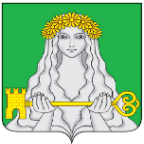 